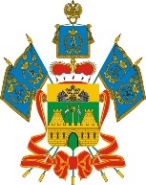 АНТИНАРКОТИЧЕСКАЯ КОМИССИЯ КРАСНОДАРСКОГО КРАЯУТВЕРЖДАЮЗаместитель главы администрации (губернатора) Краснодарского края,заместитель председателя антинаркотической комиссии Краснодарского края________________А.И. Власов«___» _____________2022 г.ОСНОВЫ ОРГАНИЗАЦИИ РАБОТЫ АНТИНАРКОТИЧЕСКИХ КОМИССИЙ МУНИЦИПАЛЬНЫХ ОБРАЗОВАНИЙ КРАСНОДАРСКОГО КРАЯМетодическое пособиег. Краснодар, 2022 г.Методическое пособие «Основы организации работы антинаркотических комиссий муниципальных образований Краснодарского края» предназначено для глав (заместителей глав) муниципальных                      образований − председателей (заместителей председателей) муниципальных антинаркотических комиссий, руководителей структурных подразделений администраций муниципальных образований, обеспечивающих деятельность муниципальных антинаркотических комиссий, секретарей муниципальных антинаркотических комиссий. Подготовлено отделом организационного обеспечения деятельности краевой антинаркотической комиссии - аппаратом комиссии администрации Краснодарского края (далее – аппарат комиссии) с использованием регламентирующих документов Государственного антинаркотического комитета.СОДЕРЖАНИЕРаздел 1. Правовые основы деятельности антинаркотических комиссий               в Российской Федерации и ее субъектах …………………………………..............5Правовые акты Российской Федерации………………………………5Правовые акты Краснодарского края………………...........................6Раздел 2. Организационные основы деятельности муниципальной антинаркотической комиссии………………………….…………………………... 7 2.1. Типовое положение об антинаркотической комиссии муниципального образования Краснодарского края………………………………………………….72.2. Типовой регламент антинаркотической комиссии муниципального образования Краснодарского края …………………………………………………82.3. Алгоритм организации антинаркотической работы на территории муниципального образования Краснодарского края……………………………..192.4. Планирование деятельности антинаркотической комиссии………….202.5. Задачи по реализации Стратегии государственной антинаркотической политики Российской Федерации на территории Краснодарского края………202.6. Направления антинаркотической деятельности по реализации Стратегии государственной антинаркотической политики Российской Федерации в муниципальных образованиях Краснодарского края ……..……...212.7. Вопросы обязательные к рассмотрению в течение календарного года на заседаниях муниципальной антинаркотической комиссии…………………..272.8. Перечень документов необходимых для обеспечения деятельности муниципальной антинаркотической комиссии…………………………………...282.9. Формирование номенклатурных дел секретаря муниципальной антинаркотической комиссии……………………………………………..……….292.10. Перечень документов по обеспечению антинаркотической деятельности на уровне сельского (городского) поселения….………………….302.11. Организация ведения раздела «Антинаркотическая комиссия»                      на официальном сайте муниципального образования»…………………...……...312.12. Критерии оценки муниципальной антинаркотической комиссии .…332.13. Критерии оценки эффективности профилактической антинаркотической деятельности муниципального образования…..…………382.14. Типовые должностные обязанности секретаря антинаркотической комиссии муниципальном образовании……………………………………..….40Раздел 3. Отчетность, предоставляемая муниципальными антинаркотическими комиссиями Краснодарского края…………...……………42Раздел 4. Организация антинаркотических мероприятий ………………...43Раздел 5. В помощь секретарю антинаркотической комиссии…………..445.1. Алгоритм проведения анализа наркоситуации для принятия управленческих решений по оздоровлению наркообстановки………………….445.2. Перечень статистической информации для подготовки заседания муниципальной антинаркотической комиссии……..………………..……..…….45Раздел 6. Всероссийские и краевые мероприятия, организуемые и краевой                         и муниципальными антинаркотическими комиссиями…………………………..46Приложение № 1 Типовой План заседаний антинаркотической комиссии муниципального образования……………………………………………………...49Приложение № 2 Форма типового плана антинаркотических мероприятий, организованных в муниципальном образовании ……………………..………….50Приложение № 3 Типовая структура протокола заседания муниципальной антинаркотической комиссии ……………………………………………….…….51Приложение № 4 Сведения о муниципальных программах (планах) в сфере реализации антинаркотической политики (Форма 04-АНК) ……..……….…….53Приложение № 5 Сведения о ходе исполнения решений антинаркотической комиссии Краснодарского края муниципальной антинаркотической комиссией (Форма 05-АНК полугодовая) ……...........…….55Приложение № 6 Сведения о ходе исполнения решений антинаркотической комиссии Краснодарского края муниципальной антинаркотической комиссией (по исполнению срока)…………...……………..56Приложение № 7 Рекомендации по заполнению отчета о результатах деятельности муниципальной антинаркотической комиссии…..……………….57Раздел 1. Правовые акты регламентирующие антинаркотическую деятельность в Российской ФедерацииПравовые акты Российской ФедерацииПравовую основу реализации государственной антинаркотической политики Российской Федерации составляют:Конституция Российской Федерации;Федеральный закон от 8.01.1998 г. № 3-ФЗ; «О наркотических средствах             и психотропных веществах» Федеральный закон от 23.06.2016 г. № 182-ФЗ «Об основах системы профилактики правонарушений в Российской Федерации»;Указ Президента Российской Федерации от 18.10.2007 г. № 1374                            «О дополнительных мерах по противодействию незаконному обороту наркотических средств, психотропных веществ и их прекурсоров»;Указ Президента Российской Федерации от 07.05.2018 г. № 204                                  «О национальных целях и стратегических задачах развития Российской Федерации на период до 2024 года»;Указ Президента Российской Федерации от 21.07.2020 г. № 474                                   «О национальных целях развития Российской Федерации на период до 2030 года»;Указ Президента Российской Федерации от 23.11.2020 № 733                                  «Об утверждении Стратегии государственной антинаркотической политики Российской Федерации на период до 2030 года»;Постановление Правительства Российской Федерации от 15.06.1998 г.                № 591 «Об утверждении Правил провоза наркотических средств или психотропных веществ в лечебных целях больными, следующими транзитом через территорию Российской Федерации»;Постановление Правительства Российской Федерации от 30.06.1998 г                  № 681 «Об утверждении перечня наркотических средств, психотропных веществ и их прекурсоров, подлежащих контролю в Российской Федерации»;Постановление Правительства Российской Федерации от 26.06.2008 г.                        № 475 «Об утверждении Правил освидетельствования лица, которое управляет транспортным средством, на состояние алкогольного опьянения и оформления                                 его результатов, направления указанного лица на медицинское                                     освидетельствование на состояние опьянения, медицинского                                     освидетельствования этого лица на состояние опьянения и оформления                          его результатов и правил определения наличия наркотических средств                                       или психотропных веществ в организме человека при проведении                              медицинского освидетельствования на состояние опьянения лица, которое управляет транспортным средством»;Постановление Правительства Российской Федерации от 20.06.2011 г.              № 485 «Об утверждении Положения о государственной системе мониторинга наркоситуации в Российской Федерации»;Постановление Правительства Российской Федерации от 22.12.2011 г.                 № 1085 «О лицензировании деятельности по обороту наркотических средств,                            психотропных веществ и их прекурсоров, культивированию наркосодержащих растений»;Постановление Правительства Российской Федерации от 30.11.2021 г.                      № 2117 «О порядке представления сведений о деятельности, связанной                              с оборотом наркотических средств и психотропных веществ, а также                                     о культивировании растений, содержащих наркотические средства или психотропные вещества либо их прекурсоры, и регистрации операций, связанных с оборотом наркотических средств и психотропных веществ,                              в результате которых изменяются количество и состояние наркотических средств и психотропных веществ, и признании утратившими силу некоторых актов и отдельных положений некоторых актов Правительства Российской Федерации»;Постановление Правительства Российской Федерации от 31.03.2022 г.                 № 526 «Об утверждении Правил перевозки наркотических средств, психотропных веществ и их прекурсоров на территории Российской Федерации, а также оформления необходимых для этого документов и о признании утратившими силу некоторых актов и отдельных положений некоторых актов Правительства Российской Федерации»;«Методика и порядок осуществления мониторинга, а также критерии оценки развития наркоситуации в Российской Федерации и ее субъектах» утверждена протоколом Государственного антинаркотического комитета                       от 25.06.2021 № 48.Правовые акты Краснодарского краяЗакон Краснодарского края от 19.10.2005 г. № 937-КЗ «Об основных направлениях профилактики алкоголизма, наркомании и токсикомании                          на территории Краснодарского края»;Постановление главы администрации (губернатора) Краснодарского края                  от 27.11.2007 г. № 1104 «О дополнительных мерах по противодействию незаконному обороту наркотических средств и психотропных веществ                                        и их прекурсоров на территории Краснодарского края»;Постановление главы администрации (губернатора) Краснодарского края  от 28.07.2010 г. № 627 «Об определении Краснодарского края территорией,                          на которой осуществляется контроль за хранением, перевозкой или пересылкой наркотических средств, психотропных веществ и их прекурсоров»;Распоряжение главы администрации Краснодарского края от 13.04.2005 г. № 293-р «О принятии мер по уничтожению очагов дикорастущей                   конопли в Краснодарском крае»;Распоряжение главы администрации Краснодарского края от 1.08.2007 г. № 670-р «О мерах по упорядочению торговли семенами мака пищевого»;Распоряжение главы администрации Краснодарского края от 11.12.2007 г.            № 1074-р «О мерах по выполнению Указа Президента Российской Федерации               от 18 октября 2007 года № 1374 «О дополнительных мерах по противодействию незаконному обороту наркотических средств, психотропных веществ                                                      и их прекурсоров».Раздел 2. Организационные основы деятельности муниципальной антинаркотической комиссии2.1. Типовое положение об антинаркотической комиссии муниципального образования Краснодарского краяТиповое положение об антинаркотической комиссии муниципального образования Краснодарского края разработано на основании постановления главы администрации (губернатора) Краснодарского края от 27.11.2007 г.                      № 1104 «О дополнительных мерах по противодействию незаконному обороту наркотических средств и психотропных веществ и их прекурсоров на территории Краснодарского края».1. Муниципальная антинаркотическая комиссия (далее – комиссия) является органом, обеспечивающим координацию деятельности подразделений территориальных органов федеральных органов исполнительной власти                        по осуществляющих свою деятельность на территории муниципального образования и органов местного самоуправления по противодействию незаконному обороту наркотических средств, психотропных веществ                                  и их прекурсоров, а также осуществляющим мониторинг и оценку развития наркоситуации на территории муниципального образования.2. Комиссия в своей деятельности руководствуется Конституцией Российской Федерации, федеральными конституционными законами, федеральными законами, указами и распоряжениями Президента Российской Федерации, постановлениями и распоряжениями Правительства Российской Федерации, иными нормативными правовыми актами Российской Федерации, законами и нормативными правовыми актами Краснодарского края, решениями Государственного антинаркотического комитета, решениями антинаркотической комиссии Краснодарского края а также настоящим Положением.3. Комиссия осуществляет свою деятельность во взаимодействии                           с антинаркотической комиссией Краснодарского края, подразделениями территориальных органов федеральных органов исполнительной власти осуществляющих свою деятельность на территории муниципального образования, органами государственной власти Краснодарского края, органами местного самоуправления, общественными объединениями и организациями.4. Основными задачами комиссии являются:1) участие в формировании и реализации на территории муниципального образования государственной политики в области противодействия незаконному обороту наркотических средств, психотропных веществ и их прекурсоров, подготовка предложений председателю антинаркотической комиссии Краснодарского края по совершенствованию законодательства Российской Федерации, Краснодарского края в этой области;2) координация деятельности подразделений территориальных органов федеральных органов исполнительной власти осуществляющих свою деятельность в муниципальном образовании и органов местного самоуправления по противодействию незаконному обороту наркотических средств, психотропных веществ и их прекурсоров, а также организация                                                их взаимодействия с общественными объединениями и организациями;3) разработка мер, направленных на противодействие незаконному обороту наркотических средств, психотропных веществ и их прекурсоров, в том числе на профилактику этого оборота;4) анализ эффективности деятельности органов местного самоуправления по противодействию незаконному обороту наркотических средств, психотропных веществ и их прекурсоров;5) решение иных задач, предусмотренных законодательством Российской Федерации о наркотических средствах, психотропных веществах                                         и их прекурсорах;6) мониторинг и оценка развития наркоситуации на территории муниципального образования, подготовка предложений по улучшению наркоситуации в муниципальном образовании;5. Для осуществления своих задач комиссия имеет право:1) принимать в пределах своей компетенции решения, касающиеся организации, координации, совершенствования и оценки эффективности деятельности органов местного самоуправления по противодействию незаконному обороту наркотических средств, психотропных веществ                                  и их прекурсоров, а также осуществлять контроль за выполнением этих решений;2) вносить председателю антинаркотической комиссии Краснодарского края предложения по вопросам, требующим решения главы администрации (губернатора) Краснодарского края;3) создавать рабочие группы для изучения вопросов, касающихся противодействия незаконному обороту наркотических средств, психотропных веществ и их прекурсоров, а также для подготовки проектов соответствующих решений комиссии;4) запрашивать и получать в установленном законодательством Российской Федерации порядке необходимые материалы и информацию                         от подразделений территориальных органов федеральных органов исполнительной власти осуществляющих свою деятельность на территории муниципального образования, органов государственной власти Краснодарского края, органов местного самоуправления, общественных объединений, организаций и должностных лиц;5) привлекать для участия в работе комиссии должностных лиц                                  и специалистов территориальных органов федеральных органов исполнительной власти осуществляющих свою деятельность на территории муниципального образования, органов государственной власти Краснодарского края, органов местного самоуправления, а также представителей общественных объединений и организаций (с их согласия).6. Комиссия осуществляет свою деятельность на плановой основе                                     в соответствии с регламентом, утверждаемым председателем муниципальной антинаркотической комиссии.7. Заседания комиссии проводятся не реже одного раза в квартал. В случае необходимости по решению председателя комиссии могут проводиться внеочередные заседания комиссии.8. Присутствие на заседании комиссии председателя комиссии и других членов комиссии обязательно.Члены комиссии обладают равными правами при обсуждении рассматриваемых на заседании вопросов.Члены комиссии не вправе делегировать свои полномочия иным лицам.                  В случае невозможности присутствия члена комиссии на заседании он обязан заблаговременно известить об этом председателя комиссии.Лицо, исполняющее обязанности руководителя подразделения территориального органа федерального органа исполнительной власти                                 на районном уровне осуществляющего свою деятельность на территории муниципального образования или иного должностного лица, являющегося членом комиссии, принимает участие в заседании комиссии с правом совещательного голоса.Заседание комиссии считается правомочным, если на нем присутствуют более половины ее членов.При равном количестве голосов право решающего голоса принадлежит председательствующему на заседании.9. Решение комиссии оформляется протоколом, который подписывается председателем комиссии.Для реализации решений комиссии могут подготавливаться проекты правовых актов главы администрации муниципального образования, которые представляются на рассмотрение в установленном порядке.Руководители подразделений территориальных органов федеральных органов исполнительной власти, осуществляющих свою деятельность                              на территории муниципального образования, а также подразделений органов местного самоуправления, входящие в состав комиссии, могут принимать акты (совместные акты) для реализации решений комиссии, в установленном порядке.10. Организационное обеспечение деятельности комиссии, осуществляется главой муниципального образования. В этих целях глава муниципального образования определяет структурное подразделение администрации муниципального образования                                              (далее – Подразделение), а также назначает секретаря комиссии, ответственного за организацию этой работы.Секретарь комиссии подчиняется непосредственно главе администрации муниципального образования.11. Основными задачами секретаря комиссии являются:1) разработка проекта плана работы комиссии;2) обеспечение подготовки и проведения заседаний комиссии;3) обеспечение контроля за исполнением решений комиссии;4) мониторинг наркоситуации, а также общественно-политических, социально-экономических и иных процессов в муниципальном образовании, оказывающих влияние на развитие ситуации в области противодействия незаконному обороту наркотических средств, психотропных веществ                                      и их прекурсоров, выработка предложений по ее улучшению;5) обеспечение взаимодействия комиссии с аппаратом антинаркотической комиссии Краснодарского края;6) организация и координация деятельности рабочих групп комиссии;7) обеспечение деятельности комиссии по координации работы в сельских и городских поселениях;8) организация и ведение делопроизводства комиссии;9) информационно-аналитическое обеспечение деятельности комиссии.12. Подразделения территориальных органов федеральных органов исполнительной власти осуществляющих свою деятельность на территории муниципального образования и органы местного самоуправления, руководители которых являются членам комиссии, участвуют в информационно-аналитическом обеспечении деятельности комиссии.2.2.Типовой регламент антинаркотической комиссии муниципального образования Краснодарского краяОбщие положенияНастоящий Регламент разработан в соответствии с Указом Президента Российской Федерации от 18 октября 2007 года № 1374 «О дополнительных мерах по противодействию незаконному обороту наркотических средств, психотропных веществ и их прекурсоров» и Регламентом антинаркотической комиссии в субъекте Российской Федерации утвержденного председателем Государственного антинаркотического комитета 02.06.2021 г. № 8/6-6192                         и устанавливает общие правила организации деятельности антинаркотической комиссии муниципального образования Краснодарского края (далее – Комиссия)                       по реализации ее полномочий, закрепленных в Положении об антинаркотической комиссии муниципального образования.Полномочия председателя и членов Комиссии2.1 Председатель Комиссии осуществляет руководство ее деятельностью:утверждает персональный состав Комиссии; утверждает план заседаний Комиссии; дает поручения членам Комиссии по вопросам, отнесенным к компетенции Комиссии; ведет заседания Комиссии; подписывает протоколы заседаний Комиссии; принимает решения, связанные с деятельностью Комиссии;представляет Комиссию по вопросам, отнесенным к ее компетенции.2.2 Председатель Комиссии по итогам года, не позднее 1 февраля года, следующего за отчетным, информирует председателя антинаркотической комиссии Краснодарского края о результатах деятельности Комиссии, а также подготавливает в его адрес предложения по улучшению наркоситуации.2.3 Заместитель председателя Комиссии, по решению председателя Комиссии дает поручения в пределах своей компетенции, представляет Комиссию во взаимоотношениях с подразделениями территориальных органов федеральных органов исполнительной власти осуществляющих свою деятельность на территории муниципального образования, органами исполнительной власти Краснодарского края, органами местного самоуправления, а также общественными объединениями и организациями.2.4 Члены Комиссии имеют право:знакомиться с документами и материалами Комиссии, непосредственно касающимися деятельности Комиссии;выступать на заседаниях Комиссии, вносить предложения по вопросам, входящим в компетенцию Комиссии, и требовать в случае необходимости проведения голосования по данным вопросам; голосовать на заседаниях Комиссии;привлекать по согласованию с председателем Комиссии в установленном порядке сотрудников и специалистов других организаций к аналитической                                        и иной работе, связанной с деятельностью Комиссии; излагать в случае несогласия с решением Комиссии в письменной форме особое мнение.Члены Комиссии обладают равными правами при подготовке                                       и обсуждении рассматриваемых на заседании вопросов.Члены Комиссии не вправе делегировать свои полномочия иным лицам.2.5 Члены Комиссии обязаны:организовывать подготовку вопросов, выносимых на рассмотрение Комиссии в соответствии с планом заседаний Комиссии, решениями Комиссии, председателя Комиссии или по предложениям членов Комиссии, утвержденным протокольным решением; присутствовать на заседаниях Комиссии. В случае невозможности присутствия члена Комиссии на заседании он обязан не позднее чем за 3 дня                  до даты проведения заседания известить об этом председателя Комиссии.                Лицо, исполняющее его обязанности по должности, после согласования                            с председателем Комиссии, может присутствовать на ее заседании с правом совещательного голоса;организовывать в рамках своих должностных полномочий выполнение решений Комиссии,2.6. Члены Комиссии несут персональную ответственность за исполнение соответствующих поручений, содержащихся в решениях Комиссии.2.7 Для организационного обеспечения деятельности Комиссии председатель Комиссии определяет структурное подразделение администрации муниципального образования (далее – Подразделение).2.8 Председатель Комиссии назначает должностное лицо (секретаря Комиссии), ответственное за организацию этой работы, определяет                                       его полномочия по:информационно-аналитическому обеспечению деятельности Комиссии;обеспечению взаимодействия Комиссии с антинаркотической комиссией Краснодарского края, подразделениями территориальных органов федеральных органов исполнительной власти осуществляющих свою деятельность на территории муниципального образования, органами исполнительной власти Краснодарского края, органами местного самоуправления, общественными объединениями и организациями, а также средствами массовой информации;организации исполнения решений антинаркотической комиссии Краснодарского края.Секретарь Комиссии подчиняется непосредственно председателю Комиссии.III. Планирование и организация работы Комиссии3.1 Заседания Комиссии проводятся в соответствии с планом.                                    План утверждается председателем Комиссии и составляется на один год.3.2 План заседаний Комиссии включает в себя перечень основных вопросов, подлежащих рассмотрению на заседаниях Комиссии, с указанием                 по каждому вопросу срока его рассмотрения и ответственных за подготовку вопроса.3.3 Заседания Комиссии проводятся не реже одного раза в квартал.                  В случае необходимости по решению председателя Комиссии могут проводиться внеочередные заседания Комиссии.В случае проведения выездных заседаний Комиссии указывается место проведения заседания.3.4 Предложения в план заседаний Комиссии вносятся в письменной форме членами Комиссии в Подразделение не позднее чем за два месяца                        до начала планируемого периода либо в сроки, определенные председателем Комиссии. Предложения должны содержать:наименование вопроса и краткое обоснование необходимости                             его рассмотрения на заседании Комиссии;наименование органа, ответственного за подготовку вопроса; перечень соисполнителей;срок рассмотрения на заседании Комиссии и, при необходимости место проведения заседания Комиссии.В случае если в проект плана предлагается вопрос, решение которого            не относится к компетенции предлагающего его органа, инициатору необходимо провести процедуру согласования предложения с органом, в пределы компетенции которого входит предлагаемый к рассмотрению вопрос.Указанные предложения могут направляться Подразделением                               для дополнительной проработки членам Комиссии. Мнения членов Комиссии                и другие материалы по внесенным предложениям должны быть представлены                в Подразделение не позднее одного месяца со дня получения предложений, если иное не оговорено в сопроводительном документе.3.5 На основе предложений, поступивших в Подразделение, секретарем Комиссии формируется проект плана заседаний Комиссии на очередной период, который по согласованию с председателем Комиссии выносится для обсуждения на последнем в текущем году заседании Комиссии.3.6 Копии утвержденного плана заседаний Комиссии рассылаются Подразделением членам Комиссии и размещаются на официальном сайте администрации муниципального образования в разделе «Антинаркотическая комиссия» в течении 7 рабочих дней после его утверждения.В случае привлечения к подготовке материалов по вопросам, включенным в план заседания Комиссии, должностных лиц и специалистов подразделений территориальных органов федеральных органов исполнительной власти осуществляющих свою деятельность на территории муниципального образования, а также представителей общественных объединений и организаций (с их согласия) копии утвержденного плана заседаний Комиссии направляются и в адрес указанных органов и организаций.3.7 Решение об изменении утвержденного плана в части перечня рассматриваемых вопросов, содержания вопроса и срока его рассмотрения принимается председателем Комиссии:по мотивированному письменному предложению члена Комиссии (органа), ответственного за подготовку вопроса;по рекомендациям антинаркотической комиссии Краснодарского края, касающимся рассмотрения Комиссией вопросов.Копии измененного утвержденного плана заседаний Комиссии рассылаются Подразделением членам Комиссии и размещаются на официальном сайте администрации муниципального образования в разделе «Антинаркотическая комиссия» в течении 7 рабочих дней после                                         его утверждения.3.8 На заседаниях Комиссии рассмотрению подлежат не включенные                       в план вопросы о ходе реализация планов (муниципальных программ) мероприятий, утвержденных главами муниципальных образований                            по реализации Стратегии государственной антинаркотической политики Российской Федерации на уровне муниципальных образований, о результатах исполнения решений предыдущих заседаний Комиссии. Рассмотрение                            на заседаниях Комиссии других внеплановых вопросов осуществляется                           по решению председателя Комиссии.3.9 Для подготовки вопросов, вносимых на рассмотрение Комиссии,                           а также их реализации решением председателя Комиссии могут создаваться рабочие группы Комиссии из числа членов Комиссии, представителей заинтересованных государственных органов, сотрудников Подразделения, а также экспертов.Порядок создания, организации деятельности и отчетности рабочих групп, а также назначения их руководителей устанавливается председателем Комиссии.3.10 Доступ средств массовой информации к сведениям о деятельности Комиссии и порядок размещения в информационных системах общего пользования сведений о вопросах и материалах, рассматриваемых на заседаниях Комиссии, определяются председателем Комиссии в соответствии                                 с законодательством о порядке освещения в средствах массовой информации деятельности органов государственной власти.IV. Порядок подготовки заседаний Комиссии4.1 Члены Комиссии, представители подразделений территориальных органов федеральных органов исполнительной власти осуществляющих свою деятельность на территории муниципального образования, органов местного самоуправления, на которых возложена подготовка соответствующих материалов для рассмотрения на заседаниях Комиссии, принимают участие                      в подготовке этих заседаний в соответствии с утвержденным планом заседаний Комиссии и несут персональную ответственность за качество и своевременность представления материалов.4.2 Секретарь Комиссии организует проведение заседаний Комиссии, информационно-аналитическое обеспечение деятельности Комиссии, а также оказывает организационную и методическую помощь представителям подразделений территориальных органов федеральных органов исполнительной власти осуществляющих свою деятельность на территории муниципального образования, органов местного самоуправления и организаций, участвующим                   в подготовке материалов к заседанию Комиссии.4.3 Проект повестки дня заседания Комиссии уточняется в процессе подготовки к очередному заседанию и представляется секретарем Комиссии                на утверждение председателю Комиссии.4.4 В Подразделение не позднее чем за 10 дней до даты проведения заседания представляются следующие материалы: аналитическая справка по рассматриваемому вопросу;тезисы выступления основного докладчика;тезисы выступлений содокладчиков;проект решения по рассматриваемому вопросу с указанием исполнителей поручений и сроков исполнения;материалы согласования проекта решения с заинтересованными государственными органами;особое мнение по представленному проекту, если таковое имеется;иллюстрационные материалы к основному докладу и содокладам;предложения по составу приглашенных на заседание Комиссии лиц.4.5 Контроль за качеством и своевременностью подготовки                                         и представления материалов для рассмотрения на заседаниях Комиссии осуществляется секретарем Комиссии.4.6 В случае не представления материалов в указанный в пункте                                 4.4 настоящего Регламента срок или их представления с нарушением настоящего Регламента вопрос по решению председателя Комиссии может быть снят                              с рассмотрения либо перенесен для рассмотрения на другом заседании.4.7 Повестка дня предстоящего заседания Комиссии с соответствующими материалами докладывается секретарем Комиссии председателю Комиссии.4.8 Одобренные председателем Комиссии проект протокольного решения, повестка заседания и соответствующие материалы рассылаются членам Комиссии и участникам заседания не позднее чем за 5 дней до даты проведения заседания.Материалы, содержащие сведения, составляющие государственную тайну, рассылаются в соответствии с требованиями нормативных правовых актов Российской Федерации.4.9 Члены Комиссии и участники заседания, которым разосланы проект протокольного решения, повестка заседания и материалы к нему, при необходимости, не позднее чем за 3 дня до начала заседания представляют                       в письменном виде в Подразделение свои замечания и предложения к проекту решения по соответствующим вопросам.Подразделение не позднее чем за 2 дня до даты проведения заседания дополнительно информирует членов Комиссии и лиц, приглашенных                             на заседание, о дате, времени и месте проведения заседания Комиссии.В случае если для реализации решений Комиссии требуется принятие акта главы администрации муниципального образования, одновременно                                           с подготовкой материалов к заседанию Комиссии органом, ответственным                           за подготовку вопроса, разрабатываются и представляются в установленном порядке проекты указанных актов. При необходимости представляется финансово - экономическое обоснование.4.10 Члены Комиссии не позднее чем за 1 календарный день до даты проведения заседания Комиссии информируют председателя Комиссии о своем участии в заседании или причинах отсутствия. Список членов Комиссии                           с указанием причин невозможности участия в заседании отдельных членов Комиссии докладывается секретарем Комиссии председателю Комиссии.4.11 В зависимости от рассматриваемых вопросов к участию в заседаниях комиссии могут привлекаться иные лица.4.12 Состав приглашаемых на заседание Комиссии должностных лиц формируется секретарем Комиссии на основе предложений органов, ответственных за подготовку рассматриваемых вопросов, и заблаговременно докладывается председателю Комиссии.V. Порядок проведения заседаний Комиссии5.1 Заседания Комиссии созываются председателем Комиссии либо по его поручению заместителем председателя Комиссии.5.2 Лица, участвующие в заседаниях Комиссии, регистрируются секретарем Комиссии и (или) сотрудниками Подразделения.5.3 Присутствие на заседании председателя Комиссии, его заместителей                  и других членов Комиссии обязательно.Заседание Комиссии считается правомочным, если на нем присутствует более половины ее членов.5.4 Заседания проходят под председательством председателя Комиссии, который:ведет заседание Комиссии;организует обсуждение вопросов повестки дня заседания Комиссии;организует обсуждение поступивших от членов Комиссии замечаний                      и предложений по проекту решения;предоставляет слово для выступления членам Комиссии, а также приглашенным лицам в порядке очередности поступивших заявок; организует голосование и подсчет голосов, оглашает результаты голосования;обеспечивает соблюдение положений настоящего Регламента членами Комиссии и приглашенными лицами.В случае проведения голосования по рассматриваемому вопросу председатель голосует последним.5.5 С докладами на заседании Комиссии по вопросам его повестки выступают члены Комиссии либо по согласованию с председателем Комиссии                в отдельных случаях лица, уполномоченные на то членами Комиссии, а также руководители (представители) подразделений территориальных органов федеральных органов исполнительной власти осуществляющих свою деятельность на территории муниципального образования, органов местного самоуправления, участвовавших в подготовке рассматриваемых вопросов.5.6 Регламент заседания Комиссии определяется при подготовке                                       к заседанию и утверждается непосредственно на заседании.5.7 При голосовании член Комиссии имеет один голос и голосует лично. Член Комиссии, не согласный с принятым Комиссией решением, вправе                          на заседании Комиссии, на котором было принято указанное решение, после голосования довести до сведения членов Комиссии особое мнение, которое вносится в протокол. Особое мнение, изложенное в письменной форме, прилагается к протоколу заседания Комиссии.5.8 Решения Комиссии принимаются открытым голосованием простым большинством голосов присутствующих на заседании членов Комиссии. При равенстве голосов решающим является голос председательствующего                             на заседании. Результаты голосования, оглашенные председательствующим, вносятся в протокол.5.9 Присутствие представителей средств массовой информации                              и проведение кино-, видео- и фотосъемок, а также звукозаписи на заседаниях Комиссии организуются в порядке, определяемом председателем Комиссии или по его поручению заместителем председателя Комиссии.5.10 По решению председателя Комиссии на заседаниях Комиссии может вестись стенографическая запись и аудиозапись заседания.5.11 Показ иллюстрационных материалов, сопровождающих выступления докладчика, содокладчиков и других выступающих, осуществляется Подразделением с разрешения председателя Комиссии.5.12 Подготовка и проведение заседаний Комиссии (допуск на заседания, подготовка материалов, стенографирование, оформление протоколов                                      и принимаемых решений, использование кино-, видео-, фото- звукозаписывающей аппаратуры и т.д.), на которых рассматриваются секретные вопросы, осуществляются согласно требованиям законодательства Российской Федерации о государственной тайне.5.13 Материалы, содержащие сведения, составляющие государственную тайну, передаются членам Комиссии под подпись и подлежат возврату сотрудникам Подразделения по окончании заседания.5.14 Участникам и приглашенным лицам запрещается использовать                      на заседании кино-, видео-, фото- и звукозаписывающие устройства, а также открытые средства связи.VI. Оформление решений, принятых на заседаниях Комиссии6.1 Решение Комиссии оформляется протоколом, который                                              в десятидневный срок после даты проведения заседания готовится секретарем Комиссии и подписывается председательствовавшим на заседании.6.2 В протоколе указываются:фамилии председательствовавшего, присутствовавших на заседании членов Комиссии, приглашенных лиц и их должности;вопросы, рассмотренные в ходе заседания;принятые решения.К протоколу прилагаются особые мнения членов Комиссии, если таковые имеются.6.3 В случае необходимости доработки рассмотренных на заседании Комиссии проектов материалов, по которым имеются предложения и замечания, в протоколе отражается соответствующее поручение членам Комиссии. Если срок доработки специально не оговаривается, то доработка осуществляется                      в срок до 5 дней.6.4 Протоколы заседаний секретарем Комиссии рассылаются членам Комиссии, в трехдневный срок после получения секретарем Комиссии подписанного протокола.VII. Порядок исполнения поручений, содержащихся в решениях заседаний антинаркотической комиссии Краснодарского края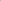 7.1. Исполнение поручений и рекомендаций, содержащихся в решениях заседаний антинаркотической комиссии Краснодарского края организуется председателем Комиссии.7.2. Обмен документами с антинаркотической комиссией Краснодарского края осуществляется в порядке, установленном Инструкцией                                                по делопроизводству в исполнительных органах государственной власти Краснодарского края, с учетом перечня ограничений по направлению отдельных категорий документов, установленных Правилами отнесения сведений, составляющих государственную тайну, к различным степеням секретности,  утвержденные Постановлением Правительства Российской Федерации                                от 4.09.1995 г. № 870, Положением о порядке обращения со служебной информацией ограниченного распространения в федеральных органах исполнительной власти, уполномоченном органе управления использованием атомной энергии и уполномоченном органе по космической деятельности, утвержденное Постановлением Правительства Российской Федерации                               от 3.11.1994 г. № 1233.7.3. Председатель Комиссии направляет в отдел организационного обеспечения деятельности краевой антинаркотической комиссии - аппарат комиссии администрации Краснодарского края (аппарат комиссии) итоговый документ об исполнении поручения за 5 календарных дней до истечения установленного срока с выводом о полноте его выполнения и предложением                   о снятии с контроля.7.4. По поручениям антинаркотической комиссии Краснодарского края, имеющим длительные сроки исполнения, председатель Комиссии направляет                     в аппарат комиссии доклад о фактическом их выполнении в рамках промежуточного контроля ежегодно до 25 декабря.7.5. При наличии обстоятельств, препятствующих исполнению поручений в установленный срок, председатель Комиссии не позднее чем за 30 календарных дней до истечения срока представляет председателю антинаркотической комиссии Краснодарского края обоснованные предложения о продлении срока исполнения поручения.VIII. Исполнение поручений, содержащихся в решениях Комиссии8.1 Об исполнении поручений, содержащихся в решениях Комиссии, ответственные исполнители готовят отчеты о проделанной работе                                                       и ее результатах. Отчеты представляются за 5 календарных дней до истечения установленного срока решений Комиссии в Подразделение секретарю Комиссии.8.2 Контроль исполнения поручений, содержащихся в решениях Комиссии, осуществляет секретарь Комиссии.8.3 Председатель Комиссии определяет сроки и периодичность представления ему результатов контроля.8.4 Снятие поручений с контроля осуществляется секретарем Комиссии               на основании решения председателя Комиссии, о чем информируется исполнитель.2.3. Алгоритм организации антинаркотической работы на территории Краснодарского краяАЛГОРИТМ2.4. Планирование деятельности муниципальной антинаркотической комиссииСогласно регламента антинаркотической комиссии муниципального образования ежегодно с учетом предложений членов комиссии разрабатывается План заседаний муниципальной антинаркотической комиссии на предстоящий год (ноябрь ежегодно). План заседаний комиссии на год утверждается                             на последнем в текущем году заседании комиссии (декабрь ежегодно). План                на очередной год не может дублировать предыдущий (Приложение 1).2.5. Задачи по реализации государственной антинаркотической политики на территории Краснодарского краяСтратегическими целями антинаркотической политики являются:а) сокращение незаконного оборота и доступности наркотиков для                          их незаконного потребления;б) снижение тяжести последствий незаконного потребления наркотиков;в) формирование в обществе осознанного негативного отношения                             к незаконному потреблению наркотиков и участию в их незаконном обороте.Основными задачами, решаемыми в процессе реализации антинаркотической политики на территории Краснодарского края, являются:мониторинг наркоситуации, его совершенствование в т.ч. с привлечением научного сообщества;формирование единой системы комплексной антинаркотической профилактической деятельности связующей образовательные организации, учреждения культуры и физкультуры и спорта, развитие межведомственного взаимодействия при организации профилактических мероприятий;создание с учетом традиционных российских духовно-нравственных                        и культурных ценностей, а также традиционной для Краснодарского края казачьей компоненты условий для формирования в обществе осознанного негативного отношения к незаконному потреблению наркотиков, пропаганде семейных ценностей и здорового образа жизни;формирование информационного антинаркотического поля в региональных и муниципальных СМИ и сети Интернет;вовлечение в антинаркотическую деятельность общественных                                      и молодежных объединений, волонтерских движений;повышение эффективности функционирования наркологической службы, совершенствование системы раннего выявления наркопотребителей;повышение доступности для наркопотребителей профилактики, диагностики и лечения инфекционных заболеваний (ВИЧ-инфекции, вирусных гепатитов, туберкулеза, инфекций, передающихся половым путем);повышение доступности социальной реабилитации и ресоциализации для наркопотребителей.ликвидация местной сырьевой базы для изготовления и производства наркотиков растительного происхождения;оказание содействия правоохранительным органам в противодействии незаконному обороту наркотиков.Реализация Стратегии государственной антинаркотической политики Российской Федерации (далее – Стратегия) на уровне муниципальных образований осуществляется на основании планов мероприятий, утвержденных главами муниципальных образований (далее – План). Мероприятия                                     по реализации Стратегии включаются в соответствующие муниципальные программы.План мероприятий должен включать в себя в том числе критерии                           и показатели состояния наркоситуации в муниципальном образовании, а также планы достижения значений этих показателей по годам.Исполнители мероприятий утвержденного Плана должны заслушиваться              в течение года на заседаниях муниципальных антинаркотических комиссиях.Секретарем муниципальной антинаркотической комиссии осуществляется контроль исполнения Плана мероприятий и ежегодно в адрес Отдела организационного обеспечения деятельности краевой антинаркотической комиссии – аппарата комиссии администрации Краснодарского края в срок                    до 15 января года следующего за отчетным направляется итоговая информация       о реализации Плана. (протокол заседания антинаркотической комиссии Краснодарского края № 4 от 17.12.2020 г.).2.6. Направления антинаркотической деятельности по реализации государственной антинаркотической политики в муниципальных образованияхСовершенствование антинаркотической деятельностиобеспечение согласованности мер на муниципальном уровнях, в том числе касающихся ресурсного обеспечения антинаркотической деятельности, которое включает в себя:принятие решений антинаркотической комиссией в муниципальном образовании по повышению результативности и эффективности проводимых антинаркотических мероприятий (акций), а также по вопросам организации деятельности на актуальных направлениях;профилактики наркомании, алкоголизма, потребления иных психоактивных веществ;выведения наркопотребителей из системы незаконного оборота наркотиков (в т.ч. потребления наркотиков);по устранению условий, способствующих распространению наркомании:внесение необходимых для влияния на наркоситуацию мероприятий в муниципальную антинаркотическую программу или план мероприятий.повышение роли антинаркотических комиссий, усиление ее влияния                     на изменения наркообстановки;повышение квалификации специалистов, обеспечивающих реализацию антинаркотической политики;привлечение институтов гражданского общества, включая общественные   и некоммерческие организации, к решению задач, предусмотренных государственной антинаркотической политикой, а также стимулирование                        их к активному участию в такой работе;контроль динамики изменений наркоситуации на территории муниципального образования;определение причин и факторов, влияющих на улучшение или ухудшение обстановки;корректировка направлений антинаркотической деятельности;определение целей, задач, направлений работы актуальных                                      для муниципального образования;оказание содействия правоохранительным органам по:пресечению незаконного оборота наркотиков в местах проведения культурно-досуговых мероприятий;выявлению и пресечению функционирования в сети «Интернет-ресурсов», используемых для пропаганды незаконных потребления и распространения наркотиков;выявлению незаконных посевов и очагов произрастания дикорастущих наркосодержащих растений, фактов их незаконного культивирования.Профилактика и раннее выявление незаконного потребления наркотиковМуниципальными антинаркотическими комиссиями (рабочими группами при муниципальных АНК) выбираются наиболее злободневные для муниципального образования проблемы с учетом показателей развития наркообстановки.По указанным проблемам антинаркотические комиссии конкретизируют необходимые для их устранения мероприятия (работы), формируют соответствующие решения и обеспечивают их исполнение.Предложенные ниже основные мероприятия по профилактике наркомании используются и расширяются в зависимости от состояния наркоситуации.Формирование системы мотивации жителей муниципального образования к здоровому образу жизни, включая отказ от вредных привычекУчастники: образовательные организации, учреждения культуры, клубные учреждения, спортивные школы, казачьи общества, общественные организации, молодежные и волонтерские объединения, средства массовой информации (в т.ч., использование социальных сетей информационно-телекоммуникационной сети «Интернет» и коммуникационных мессенджеров), Участие негосударственных организаций, их представителей, физических лиц в информационно-пропагандистской и профилактической работе в образовательных организациях допускается только при наличии согласования с министерством образования, науки и молодежной политики Краснодарского края.Проведение мероприятий по духовно-нравственному воспитанию несовершеннолетних, формирующих устойчивое неприятие незаконного потребления наркотиков.Усиление разъяснительной работы о медицинских и социальных последствиях приема наркотиков (в т.ч. синтетических наркотиков), «солей», курительных смесей и других психоактивных препаратов, а также злоупотребления алкоголем, употребления «насвая» и табакокурения.Активная пропаганда здорового образа жизни, направленная на формирование среди детей и в подростково-молодежной среде моды                          на здоровый образ жизни, его культа.Пропагандистскую кампанию следует проводить с привлечением жителей муниципального образования добившихся результатов в учебе, творчестве, спорте, а также лидеров общественных и волонтерских организаций.При этом необходимо учитывать особенности восприятия информации   в молодежной среде с учетом возрастных категорий.Развитие и расширение добровольческого (волонтерского) антинаркотического движения, использование потенциала Общероссийской общественно-государственной детско-юношеской организации «Российское движение школьников», Всероссийского детско-юношеского военно-патриотического общественного движения «ЮНАРМИЯ», а также активных молодых людей, выявленных в ходе Всероссийского конкурса «Большая перемена» в работе по профилактике наркомании, а также представителей краевой молодежной общественной организации «Кубанский Союз Молодежи».Общественники, работающие по принципу «равный-равному»,                                   в неформальной обстановке способствуют реализации наиболее современных подходов в транслировании антинаркотического мировоззрения.Основные направления указанной работы:развитие у подростков и молодежи стремления к здоровому образу жизни, доведение информации о его пользе для физического состояния, семейного благополучия, успешности и карьерного роста в противовес негативным последствиям приема алкоголя, наркотиков и иных психоактивных веществ;формирование у молодых людей отрицательного образа потребителя алкоголя, наркотиков и иных психоактивных веществ.Повышение занятости детей, подростков и молодежи в свободное, «досуговое» время:вовлечение детей и подростков в занятия в организациях дополнительного образования; физкультурно-спортивные организации; кружки и секции, театральные студии, созданные в образовательных организациях, учреждениях культуры и т.п.;проведение факультативных мероприятий в образовательных организациях;вовлечение обучающихся в работу по развитию в подростково-молодежной среде традиционных для российского общества нравственных установок и ценностей, в социально-полезную занятость                                                               и здоровьесберегающую активность, формирование здорового образа жизни: социальное волонтерство, работа старшеклассников с младшими классами («зарядка со старшим братом», «дворовые игры» и др. наставничество), патриотическая работа и др.Организация и проведение физкультурных и спортивных мероприятий, культурно-зрелищных мероприятий антинаркотической направленности.При проведении физкультурных и спортивных мероприятий необходимо включение элементов, пропагандирующих здоровый образ жизни:выступление перед началом мероприятия авторитетного в подростково-молодежной среде человека, размещение баннеров, плакатов, соответствующие комментарии ведущих, объявления транслирующие негативное отношение                     к потреблению психоактивных веществ;антинаркотические акции по пропаганде здорового образа жизни как альтернативы злоупотреблению наркотиками, алкоголем и иными психоактивными веществами.При подготовке театральных постановок самодеятельных театральных студий в образовательных организациях, учреждениях культуры,                                        по возможности, включать в них сюжеты, направленные на профилактику разного рода детских и подростковых зависимостей. После их просмотра организовывать дискуссии с обучающимися с участием профильных специалистов (педагогов-психологов, социальных педагогов, врачей-наркологов, сотрудников правоохранительных органов).Проведение месячника антинаркотической направленности и популяризации здорового образа жизни на территории муниципального образования (01 июня – 30 июня ежегодно).Месячник посвящен Международному дню борьбы со злоупотреблением наркотическими средствами и их незаконным оборотом (26 июня).Раннее выявление потребителей наркотиков, мотивированиеих к участию в программах комплексной реабилитациисоциально-психологическое тестирование обучающихся; меры по увеличению охвата тестированием обучающихся;оказание психолого-педагогической помощи и коррекционное сопровождение выявленных по результатам социально-психологического тестирования обучающихся «группы риска» возможного вовлечения                                     в незаконное потребление наркотических средств и психотропных веществ (далее – «группа риска»);вовлечение родительского сообщества в работу по подготовке тестирования и профилактическую работу в классах (группах) с наиболее высокой долей обучающихся «группы риска», выявленной социально-психологическим тестированием;проведение профилактических медицинских осмотров с полным охватом выявленной «группы риска»;индивидуальная работа врача-нарколога с несовершеннолетними, выявленным в ходе осмотра как потребители психоактивных веществ.Анализ результатов и оценка эффективностиинформационно-просветительских программ и проводимых мероприятий, направленных на содействиереализации государственной антинаркотической политикиРезультативность оценивается по статистическим показателям, характеризующим вовлеченность несовершеннолетних лиц и взрослого населения в незаконный оборот наркотиков. Также, оценка возможна                                по результатам социологических опросов. Вопросы совершенствования указанной деятельности обязательны для рассмотрения на заседании муниципальной антинаркотической комиссии, возможно для оперативного принятия решения на рабочем совещании у главы администрации, заместителя главы администрации, курирующего антинаркотическую работу. При принятии управленческих решений реализуется корректировка антинаркотической программы, методики проведения профилактических мероприятий, оценивается уровень квалификации специалистов, реализующих профилактические мероприятия.Сокращение числа лиц, у которых диагностирована наркомания или пагубное (с негативными последствиями) потребление наркотиковОказание содействия в регулярном посещении врача-нарколога лицами, находящимися на наркологическом учете.Обеспечение взаимодействия органов местного самоуправления                                с организациями, осуществляющими мероприятия по социальной реабилитации и ресоциализации больных наркоманией (при их наличии на территории муниципального образования):анализ их деятельности и возможное участие в профилактических мероприятиях (лица, находящиеся на реабилитации, к работе                                                     с несовершеннолетними не допускаются);оказание (при необходимости) методической, информационной                               и консультационной поддержки реабилитационным организациям.Оказание содействия подразделениям территориальным органам МВД России по Краснодарскому краю осуществляющим свою деятельность                на территории муниципального образования, в том числе с привлечением мобильных групп районных казачьих обществ, финансируемых за счет государственной программы Краснодарского края «Противодействие незаконному обороту наркотиков», либо из муниципального бюджета:в выявлении и пресечении фактов немедицинского потребления наркотиков;профилактике незаконного оборота наркотических средств                                          и психотропных веществ, потребления наркотиков.Повышение результативности раннего выявления (на уровне первичного звена здравоохранения в медицинских организациях общего профиля) незаконного потребления наркотиков и лекарственных препаратов, потребляемых с целью наркотического опьянения. Отработка алгоритма взаимодействия в случаях отравления от наркотических средств и психотропных веществ.Сокращение количества преступлений и правонарушений, связанных с незаконным оборотом наркотиковОказание содействия подразделениям территориальным органам МВД России по Краснодарскому краю осуществляющим свою деятельность                               на территории муниципального образования в проведении ими мероприятий                   по противодействию незаконному обороту наркотиков.Уничтожение сырьевой базы для изготовления или производства наркотиков из наркосодержащих растений:проведение с участием представителей сельских (городских) поселений, общественников, квартальных, мобильных рейдовых групп районных казачьих обществ, волонтеров мониторинга территории муниципального образования для выявления очагов произрастания дикорастущей конопли; информирование территориальных органов внутренних дел о всех фактах их выявления; принятие мер по их уничтожению;участие в оперативно-профилактических операциях «Мак», «Сообщи                  где торгуют смертью», «Набат».Противодействие распространению наркотиков с использованием «Интернета», привлечение населения к выявлению и пресечению функционирования в информационно-телекоммуникационной сети «Интернет» ресурсов, используемых для пропаганды незаконных потребления                                          и распространения наркотиков.Информирование населения о возможности блокировки пронаркотических интернет-ресурсов. Для их блокировки граждане могут:проинформировать о выявленном сайте орган внутренних дел;направить информацию о сайте, пропагандирующем наркотики или торгующем ими, для его блокировки непосредственно в Роскомнадзор: зайти                на сайт Роскомнадзора по ссылке http://eais.rkn.gov.ru/feedback/, затем заполнить специальную форму. Алгоритм направления информации разработан аппаратом антинаркотической комиссии Краснодарского края, находится в разделе «Антинаркотическая комиссия» официального сайта администрации Краснодарского края. Данный алгоритм необходимо разместить также                             на официальных сайтах администраций муниципальных образований.Проведение краевой профилактической акции «Чистый город(район/станица)». Участие в краевой антинаркотической профилактической акции «Кубань без наркотрафарета».Профилактика вовлечения несовершеннолетних в незаконный оборот наркотиковПроведение мероприятий по устранению условий, способствующих незаконному потреблению и обороту наркотиков в образовательных организациях: обеспечение режима доступа в здания; организация контроля территорий, прилегающих к образовательным организациям и общежитиям обучающихся и воспитанников;принятие мер по уничтожению на зданиях и прилегающих к ним территориях рисунков и надписей (граффити), содержащих признаки рекламы и пропаганды наркотиков.Выявление родителей (иных законных представителей) несовершеннолетних и иных лиц, вовлекающих несовершеннолетних                                  в совершение правонарушений, связанных с незаконным оборотом наркотиков.Профилактическая работа с семьями и несовершеннолетними, находящимися в социально опасном положении, в трудной жизненной ситуации.Вовлечение несовершеннолетних «группы риска» в социально-полезную занятость и здоровьесберегающую активность: социальное волонтерство, патриотическую работу, в занятия в организациях дополнительного образования, физкультурно-спортивных организаций, кружков и секций.2.7. Перечень вопросов обязательных к рассмотрению в течение года                    на заседаниях муниципальной антинаркотической комиссии2.8. Перечень документов необходимых для обеспечения деятельности муниципальной антинаркотической комиссии1. Положение об антинаркотической комиссии муниципального образования разработанное в соответствии c Указом Президента Российской Федерации от 18 октября 2007 г. № 1374 «О дополнительных мерах                                    по противодействию незаконному обороту наркотических средств, психотропных веществ и их прекурсоров» (типовое положение в разделе 2.1);2. Регламент деятельности антинаркотической комиссии муниципального образования (типовой регламент в разделе 2.2.);3. Состав антинаркотической комиссии муниципального образования                        (в соответствии с Положением);4. План заседаний комиссии на год (Приложение 1);5. План мероприятий по реализации Стратегии государственной антинаркотической политики РФ до 2030 года на территории муниципального образования;6. План антинаркотических мероприятий муниципального                    образования на месяц (Приложение 2);7. Протоколы заседаний Комиссии (Приложение 3);8. Отчеты о работе Комиссии (Приложение 4,5,6,7).2.9. Формирование номенклатуры секретаря муниципальной антинаркотической комиссии1) Материалы, поступающие из краевой антинаркотической комиссии (протоколы с резолюциями главы МО, отчеты Комиссии в адрес краевой антинаркотической комиссии, методические, информационные письма                            по организации антинаркотической работы, результаты ежегодного мониторинга наркообстановки, направляемые краевой антинаркотической комиссией);2) Материалы Комиссии (нормативные правовые документы,                                    регламентирующие деятельность Комиссии, положение о Комиссии, регламент Комиссии, состав Комиссии, планы заседаний Комиссии на год, протоколы заседаний Комиссии, информационные и аналитические материалы                                     к заседаниям Комиссии, переписка по организации заседаний и отправке протокольных решений, переписка связанная с осуществлением контроля                           за выполнением решений Комиссии, ответы ведомств о выполнении решений Комиссии, план мероприятий по реализации Стратегии государственной антинаркотической политики РФ до 2030 года на территории муниципального образования с отметками о выполнении мероприятий, переписка с ведомствами и сельскими(городскими) поселениями по организации антинаркотической работы);3) Материалы по проведению антинаркотических мероприятий (планы мероприятий, отчеты ведомств о выполнении мероприятий,                                                               в т.ч. фотоматериалы, справки о контрольных проверочных мероприятиях,                           пояснительные записки о переносе либо отмене мероприятия);4) Материалы по финансированию антинаркотической деятельности                           на территории муниципального образования (отчеты о запланированном                             и фактически освоенном финансировании мероприятий, вошедших в отраслевые программы и отраженные в плане антинаркотической работы на год);5) Реестр социально-ориентированных некоммерческих организаций, реализующих мероприятия по профилактике наркомании и реабилитации наркозависимых лиц на территории муниципального образования;6) Материалы по освещению деятельности Комиссии (копии статей,                   медиа-план освещения в муниципальных средствах информации, копии                            социальной рекламы и раздаточного материалы, скриншоты страницы                              на официальном сайте администрации муниципального образования);7) Журнал обращений граждан по вопросам профилактики наркомании, лечения и реабилитации от наркомании, противодействию незаконному обороту наркотиков.Документы могут храниться на бумажном носителе или в электронном виде.Обязательно необходимо хранить на бумажном носителе:подписанные протоколы заседаний комиссии и иные необходимые материалы к ее заседаниям: порядок ведения заседания, регламент заседания, списки участников (члены комиссии и приглашенные), тексты выступлений;переписка с государственными органами, организациями, не имеющих доступа к межведомственной системе электронного документооборота                              и делопроизводства «Дело», гражданами. Допускается хранение поступающих                  от них документов в виде электронных копий документа на бумажном носителе в формате PDF или PDF/A-1.Электронная копия документа на бумажном носителе, как правило, формируется в виде одного файла. В случае наличия многостраничного приложения, рекомендуется приложение формировать в виде отдельного файла.2.10. Перечень документов по обеспечению антинаркотической деятельности на уровне сельского (городского) поселения1. Статистическая информация, получаемая от врача-нарколога                         ежеквартально по следующей форме:2. Межведомственные планы антинаркотических мероприятий                                  в учреждениях (организациях) сельского (городского) поселения проводимых                       ежемесячно и в течении года, материалы, подтверждающие проведение                              мероприятий, фотоматериалы.3. Документы по включению в план заседания территориальной комиссии                                                по профилактике правонарушений и рассмотрению подучётных лиц по статьям, связанным с пресечением незаконного оборота наркотиков и совершившим ранее административные правонарушения по линии незаконного оборота наркотиков (по информации предоставляемой участковым полиции),                                % рассмотренных лиц данной категории.4. Документация, подтверждающая организацию работы                                     по уничтожению дикорастущих наркосодержащих растений (составы рейдовых групп, график выходов групп, акты выходов, акты на уничтожение наркосодержащих растений, ведение картирования, уровень взаимодействия                   с казачеством и полицией, работа по информированию землепользователей                        и населения о принятии мер по недопущению произрастания дикорастущих наркосодержащих растений).5. Информация о проведении краевых и всероссийских операциях (акциях).6. Телефоны доверия муниципальной антинаркотической комиссии, полиции, врача-нарколога на информационных стендах.2.11. Организация ведения раздела «Антинаркотическая комиссия» на официальном сайте муниципального образованияС учетом отнесения деятельности, связанной с незаконным оборотом наркотиков, к угрозам национальной безопасности, значительного уровня опасности наркотизации населения Российской Федерации и Краснодарского края, необходимо обеспечить информирование населения о состоянии наркоситуации и мерах, принимаемых органами исполнительной власти Краснодарского края и органами местного самоуправления по противодействию незаконному обороту наркотиков и организации работы по профилактике наркомании.Для этого целесообразно разместить гиперссылку на раздел Комиссии на главной странице сайта. При отсутствии возможности размещения гиперссылки на раздел на главной странице количество переходов к нему не должно превышать 2 шагов.Раздел «Антинаркотическая комиссия» должен содержать своевременно обновляемую, актуальную информацию. Информацию для размещения                        в разделе готовит секретарь Комиссии.Раздел рекомендуется разделить на следующие подразделы:«Нормативные правовые и иные акты в сфере противодействия незаконному обороту наркотиков» (список основных действующих федеральных законов, указов Президента Российской Федерации, постановлений Правительства Российской Федерации и иных нормативных правовых актов по вопросам противодействия незаконному обороту наркотиков с гиперссылкой на подраздел «Нормативная база» раздела «Антинаркотическая комиссия Краснодарского края» официального сайта администрации Краснодарского края https://admkrai.krasnodar.ru/content/2514/.«Документы, регламентирующие деятельность комиссии»Список муниципальных правовых актов органов местного самоуправления по вопросам создания и деятельности антинаркотической комиссии муниципального образования, включая документы о создании комиссии, внесении изменений в ее состав, положение и регламент комиссии, о создании рабочих групп, с гиперссылками на страницы официального сайта муниципального образования, на которых размещены соответствующие документы);«Телефоны доверия комиссии» (фамилия, имя, отчество, должность, контактный телефон, e-mail, должностных лиц и специалистов, обеспечивающих деятельность муниципальных антинаркотических комиссий);«Планы работы комиссии» (заседаний, антинаркотических мероприятий ежемесячно (подлежат хранению в течение года), мероприятий в рамках реализации Стратегии государственной антинаркотической политики                              до 2030 года на территории муниципального образования, план заседаний, план проведения месячника с 01 по 30 июня, связанного с международным Днем борьбы с незаконным оборотом наркотиков, наркоманией);«Протоколы заседаний» (протоколы заседаний комиссии, утвержденные в соответствии с установленным порядком);«Отчеты о деятельности комиссии годовые» (информационно-аналитические справки о работе муниципальной антинаркотической комиссии по итогам года);«Мониторинг наркоситуации» (Справки о состоянии наркоситуации                 на территории муниципального образования, принимаемых органами местного самоуправления мерах по противодействию наркоугрозе, распространению наркомании.Гиперссылка на подраздел «Мониторинг наркоситуации на территории Краснодарского края» интерактивного сервиса антинаркотической комиссии Краснодарского края https://admkrai.krasnodar.ru/content/1170/).«Муниципальные антинаркотические планы (муниципальная программа (подпрограмма) и их реализация» либо информация о мероприятиях, финансируемых за счет отраслевых программ (Гиперссылка на действующий муниципальный правовой акт об утверждении муниципальной антинаркотической программы/подпрограммы (или текст муниципального правового акта).Гиперссылка на полный текст действующей программы/подпрограммы (или текст действующей программы/подпрограммы).Гиперссылка на планы реализации программы/подпрограммы (или текст планов реализации).Гиперссылка на отчеты о реализации программы/подпрограммы (или                   их тексты) – за все годы реализации, предусмотренные программой/подпрограммой);«Информация об оказании специализированной наркологической помощи на территории муниципального образования» (Гиперссылка                         на интерактивный сервис государственного бюджетного учреждения «Наркологический диспансер» министерства здравоохранения Краснодарского края http://www.narko23.ru/).Контактная информация центральной городской/районной больницы                         и наркологического кабинета, врача психиатра-нарколога при ЦГБ/ЦРБ);«Антинаркотическое молодежное движение». (контакты лидеров антинаркотических волонтерских отрядов, информация о реализации молодежного антинаркотического проекта на территории муниципального образования с изложением проекта. Информация для общественных                                     и молодежных некоммерческих организациях информации об участии                              в конкурсах с грантовой поддержкой по программам, направленным на ЗОЖ,                а также профилактику потребления психоактивных веществ);«Новостная лента» (фото и текстовые материалы о проведенных антинаркотических мероприятиях в актуальном режиме не менее 1 новости                           в неделю);«Фотоальбомы о проведенных мероприятиях».2.12. Критерии оценки муниципальной антинаркотической комиссии Краснодарского края (при выезде межведомственной рабочей группы при краевой антинаркотической комиссии в муниципальное образование)Организация работы антинаркотической комиссии муниципального образования Краснодарского края Актуальность постановления главы администрации о создании                  муниципальной антинаркотической комиссии;Положение о Комиссии;Состав и представительность членов Комиссии (обновляемость                   в связи с ротацией кадров);Опыт работы секретаря Комиссии;Наличие Плана мероприятий реализации Стратегии государственной антинаркотической политики РФ до 2030 года на территории Муниципального образования, отметки о выполнении мероприятий, протоколы, контроль поручений, отчеты о выполнении, резолюции руководства;Соответствие повесток проводимых заседаний утвержденному                      плану работы Комиссии;Организация рассылки протоколов (решений) комиссии ее членам, исполнителям поручений. Система отработки поручений. Отметки                                          о выполнении поручений. Заслушиваются ли исполнители поручений                        на очередных заседаниях антинаркотической комиссии;Ведение накопительных номенклатурных дел, их соответствие                   указанию краевой антинаркотической комиссии;Координационная роль комиссии в объединении работы ведомств     по профилактике наркомании;Реализация алгоритма действий ведомств по объективизации базы данных потребителей психоактивных веществ, состоящих на учете у врача-нарколога;Выполнение плана антинаркотических мероприятий на год,                  наличие в плане мероприятий финансируемых за счет отраслевых программ, направленных на пропаганду здорового образа жизни, объем                                         их финансирования и выполнения;Организация контроля за выполнением ежемесячного плана                    антинаркотических мероприятий, наличие подтверждающих                     документов, фотографий;Освещение деятельности Комиссии в СМИ;Ведение страницы Комиссии на официальном сайте администрации муниципального образования;Влияние управленческих решений Комиссии на изменение                 наркообстановки (по результатам ежегодного мониторинга наркообстановки                     и оперативным результатам по итогам квартала, полугодия);Организация межведомственного взаимодействия в случаях                        отравления неизвестным веществом, а также смертельных случаев отравлений;Организация межведомственного взаимодействия в случаях                    отравления от наркотиков несовершеннолетних, а также смертельных случаев отравления;Организация взаимодействия с комиссией по делам                                несовершеннолетних;Исполнительская дисциплина по выполнению поручений краевой антинаркотической комиссии;Наличие аналитических материалов по анализу наркообстановки                  в муниципальном образовании;Вовлечение антинаркотических волонтеров в деятельность                       Комиссии, наличие и реализация самостоятельного антинаркотического проекта.Организация работы в сельском (городском) поселенииНаличие протоколов заседаний Комиссии муниципального образования, наличие резолюций на них главы сельского (городского) поселения об организации исполнения поручений Комиссии;Наличие отчетных материалов по исполнению решений Комиссии;Наличие информации о телефонах доверия заинтересованных                    ведомств на стендах в здании администрации, учреждениях                                             сельского (городского) поселения;Документация, подтверждающая антинаркотическую работу: план       работы координирующего органа, протоколы заседаний, соответствие их плану; принимаемые решения: сроки, ответственные; Составы рейдовых групп по уничтожению дикорастущих наркосодержащих растений, графики рейдов, их результативность                                      (по уничтожению дикорастущих наркосодержащих растений), ведение картирования;Участие сельского (городского) поселения во всероссийских                         и краевых антинаркотических операциях, акциях;Наличие информации о подучетных лицах, с которыми необходимо проведение профилактической работы (отбывших наказание за незаконный               оборот наркотиков, привлекавшихся к административной ответственности                                 за правонарушения в сфере незаконного оборота наркотиков) и периодичность их рассмотрения на заседаниях территориальных комиссий;Участие врача-нарколога в мероприятиях антинаркотической              направленности проводимых в учреждениях сельского (городского) поселения;Наличие статистической информации в динамике за два года                     о лицах, состоящих на учете у врача-нарколога за потребление психоактивных веществ, в том числе несовершеннолетних;Наличие информации о проведенном социально-психологическом тестировании и медицинских осмотрах учащихся образовательных организаций сельского (городского) поселения.Межведомственное взаимодействие в работе с потребителями                    психоактивных веществ.Организация антинаркотической работы в сфере образованияНаличие в образовательной организации программы (плана)                      профилактики наркомании, алкоголизма, табакокурения. Фактическая                            реализация мероприятий программы (плана), наличие подтверждающих                          документов;Наличие психолога, социального-педагога его роль в профилактике вредных привычек;Уровень работы по наблюдению и социальной адаптации детей                     и подростков «группы риска»: наличие списков; ведение карточек                             индивидуальной работы; дневники наблюдений; индивидуальная работа                    специалистов с этой категорией детей (педагоги-психологи, социальные                 педагоги);Занятость учащихся в учреждениях дополнительного образования                 и «школьных» кружках;Уровень межведомственного взаимодействия при организации                антинаркотической работы с сотрудниками полиции и врачами-наркологами, наличие подтверждающих документов (планов совместных мероприятий,                положений о проведении мероприятий, журнала межведомственного                    взаимодействия);Индивидуальная работа с несовершеннолетними потребителями          наркотических средств, выявленными в ходе социально-психологического тестирования либо сотрудниками полиции, педагогами;Меры управленческого характера, принятые в образовательной                организации по результатам социально-психологического тестирования;Меры, принятые в образовательной организации в случае вовлечения несовершеннолетних в незаконный оборот наркотических средств                                        и психотропных веществ;Меры, принятые в образовательной организации в случае отравления несовершеннолетнего от наркотических средств или психотропных веществ;Наличие единой концепции оформления стендов (уголков),                      доступность информации антинаркотического содержания учащимся                         и родителям  и соответствие ее требованиям Министерства образования, науки и молодежной политики, размещение телефонов доверия органов полиции,               Комиссии и наркологического кабинета;Качество методических материалов и видеопродукции используемых при организации профилактической работы и ее соответствие требованиям министерства образования, науки и молодежной политики Краснодарского края и краевой антинаркотической комиссии;Наличие и уровень использования кабинета профилактики                                 в проводимой профилактической работе;Работа с родительской общественностью по информированию                     о негативных последствиях употребления психоактивных веществ, аптечной наркомании, в том числе с родительскими группами в социальных сетях;Наличие на официальном сайте образовательной организации                        материалов антинаркотического содержания.Организация работы по первичной профилактике наркомании                        в сфере молодежной политикиКоличество молодежных клубов, их дислокация;Охват молодежи клубной работой;Охват молодежи массовыми мероприятиями;Количество проведенных узкоспециализированных мероприятий;Развитие антинаркотического волонтерского движения                                  (результативность – показатели по выявленным сайтам, распространяющим наркотические средства и психотропные вещества, количество ссылок, направленных в Роскомнадзор, уничтожение надписей пронаркотического содержания, самостоятельная организация и проведение мероприятий антинаркотического содержания, участие во всероссийских и краевых антинаркотических мероприятиях, участие в заседаниях Комиссии);Вовлечение работающей молодежи в антинаркотические                           мероприятия;Наличие в муниципальном образование самостоятельного молодежного антинаркотического проекта, участие его в грантовой работе.Организация работы по первичной профилактике наркомании                     в сфере отрасли физкультуры и спортаКоличество спортивных сооружений, охват населения;Спортивные клубы по месту жительства (работы, учебы);Охват спортом детей и подростков, занятиями спортом;Охват спортом детей и подростков группы риска;Участие в краевых спортивных мероприятиях в сравнении                     со среднекраевыми показателями;Организация информационной антидопинговой работы                                 с тренерским составом;Наличие на спортивных сооружениях, а также в спортивных       школах и клубах рекламы антинаркотического содержания, а также                          размещение телефонов доверия органов полиции, Комиссии                                                       и наркологического кабинета.Организация работы по первичной профилактикенаркомании в сфере культурыПроцент охвата населения муниципального образования клубными формированиями учреждений культурно-досугового типа;Количество тематических сеансов с демонстрацией фильмов                антинаркотической направленности;Процент охвата населения муниципального образования показами фильмов антинаркотической направленности, в т.ч. молодежи                                                   и несовершеннолетних;Процент вовлечения несовершеннолетних «группы риска»                           в мероприятия, проводимые учреждениями культуры;Количество предсеансных показов видеороликов                                          антинаркотической направленности в кинотеатрах разного вида собственности;Количество несовершеннолетних и молодежи принявших участие                    в мероприятиях, реализуемых учреждениями культуры в рамках краевой                     государственной программы «Противодействие незаконному обороту                                      наркотиков» за последние два года;Наличие информационных материалов в клубных учреждениях                        и библиотеках антинаркотического содержания и их соответствие                               методическим указаниями министерства культуры Краснодарского края                           и размещение телефонов доверия органов полиции, Комиссии                                                     и наркологического кабинета.Организация работы средств массовой информации (СМИ)по антинаркотической пропагандеКоличество вышедших антинаркотических публикаций;Количество показываемых антинаркотических фильмов                                            на телевидении (СМИ);Количество показов антинаркотических роликов на телевидении (СМИ);Наполнение раздела «Антинаркотическая комиссии»                                         на официальном сайте администрации муниципального образования;Развитие антинаркотического «поля» в социальных сетях                                             и сети-Интернет.Организация работы по оказанию наркологической помощиНаличие отдельных наркологических кабинетов для взрослого                          и детского населения, их оснащение необходимым диагностическим                             оборудованием в соответствии с требованиями министерства здравоохранения Краснодарского края;Укомплектованность ставок врачей-наркологов для взрослого                     и детского населения;Статистика по взрослым (19-30 лет, свыше 30 лет) подросткам,                    детям, состоящим на учете и снятых с учета (умерших, выздоровевших)                  (форма 11). Количество лиц - потребляющих психоактивные вещества впервые                  поставленных на учет у врача-нарколога в текущем году, их социальный                  паспорт и структура потребления психоактивных веществ. Ведение медицинской документации и автоматизированной базы данных в соответствии с требованиями министерства здравоохранения Краснодарского края;Алгоритм работы системы здравоохранения в случаях доставления пациентов от отравления «неизвестным веществом»; Оказание консультативной помощи врачом-наркологом пациентам, доставленных в центральную районную больницу с подозрением на отравление от наркотических веществ, в том числе несовершеннолетних;Межведомственная работа по объективизации базы данных;Участие врача-нарколога в заседаниях Комиссии, аналитические               материалы, предоставляемые к Комиссию;Профилактическая работа нарколога (наличие планов работы,                  методических материалов);Взаимодействие врача-нарколога с муниципальными СМИ.Данные критерии ведомственной оценки возможно применять                  Комиссиям при заслушивании муниципальныхведомств в рамках заседаний Комиссии2.13. Оценочные критерии эффективности профилактической антинаркотической деятельности1. Уровень наркотизации населения, в расчете на 100 тыс. населения (НР):ЧП – численность пациентов, состоящих на учете в лечебно-профилактических организациях с диагнозом «наркомания»; определяется                    по форме ежегодного статистического наблюдения № 11;ЧПУ – численность пациентов, состоящих на учете в лечебно-профилактических организациях с диагнозом «пагубное (с вредными последствиями) употребление наркотиков»; определяется по форме ежегодного статистического наблюдения № 11;ОЧ – среднегодовая численность населения в муниципальном образовании (по данным Росстата);расчет показателя проводит врач психиатр-нарколог, работающий в муниципальном образовании. Данный показатель сравнивается                                    со среднекраевым показателем и анализируется в динамике за три года.                        При ухудшении значения необходимо детальное рассмотрение и выявление причин наркотизации населения.2. Доля обучающихся и студентов, прошедших социально-психологическое тестирование с целью раннего выявления незаконного потребления наркотических средств и психотропных веществ, от числа подлежащих тестированию (%) (Дос)Чспт – число обучающихся и студентов, прошедших социально-психологическое тестирование с целью раннего выявления незаконного потребления наркотических средств и психотропных веществ;Чос – общая численность обучающихся и воспитанников в муниципальном образовании, подлежащих социально-психологическому тестированию;расчет показателя проводят муниципальные органы, осуществляющие управление в сфере образования. Необходимо достижение 100% охвата.3.  Доля несовершеннолетних лиц (возраст 14-17 лет), принявших участие в мероприятиях по первичнойпрофилактике наркомании (%) (ПП)Чпн – число несовершеннолетних лиц (возраст 14-17 лет), принявших участие в мероприятиях по первичной профилактике наркомании;Чо – общая численность несовершеннолетних лиц (возраст 14-17 лет),                    в муниципальном образовании;расчет показателя проводят муниципальные органы, осуществляющие управление в сфере образования, культуры, молодежной политики.4. Доля обучающихся общеобразовательных и профессиональных образовательных организаций, систематически занимающихся физической культурой и спортом (%) (Дфс)Чфс – численность обучающихся, систематически занимающихся физической культурой и спортом; определяется на конец отчетного года по форме ежегодного статистического наблюдения № 1-ФК «Сведения о физической культуре и спорте» (приказ Росстата от 27.03.2019 № 172 «Об утверждении статистического инструментария для организации Министерством спорта Российской Федерации федерального статистического наблюдения в сфере физической культуры и спорта»);Чо – общая численность обучающихся на конец отчетного года.Расчет показателя проводит муниципальный орган управления в области физической культуры и спорта муниципальных образований.5. Удельный вес населения, систематически занимающегосяфизической культурой и спортом (%) (Нфс)ЧНфс – численность населения в муниципальном образовании, систематически занимающегося физической культурой и спортом; определяется на конец отчетного года по форме ежегодного статистического наблюдения                   № 1-ФК «Сведения о физической культуре и спорте» (приказ Росстата                               от 27.03.2019 г. № 172 «Об утверждении формы федерального статистического наблюдения с указаниями по ее заполнению для организации Министерством спорта Российской Федерации федерального статистического наблюдения                                в сфере физической культуры и спорта»);Чо – общая численность населения в муниципальном образовании                        на конец отчетного года.Расчет показателя проводит муниципальный орган исполнительной власти в области физической культуры и спорта.Данный перечень критериев оценки обязательным и исчерпывающим не является, может дополняться и изменяться в зависимости от наркоситуации на территории муниципального образования.Значения цифровых показателей, используемых в расчетах обязательно должны соответствовать реальным статистическим данным.Критерии оценки сравниваются за прошедший период 3-5 лет. Таким образом, возможно оценить уровень наркотизации населения и эффективность применяемых мер профилактического воздействия.Оценочные критерии в совокупности с критериями мониторинга наркообстановки являются причиной внесения изменений в План мероприятий по реализации Стратегии государственной антинаркотической политики РФ                 до 2030 года на территории муниципального образования, ведомственное планирование профилактических мероприятий в области образования, культуры, молодежной политики, физкультуры и спорта.2.14.Типовые должностные обязанности секретаря антинаркотической комиссии муниципального образования1. Организует подготовку проекта плана работы антинаркотической комиссии муниципального образования (далее – комиссия) и на основе предложений членов комиссии разрабатывает его, согласовывает с членами комиссии, контролирует исполнение утвержденного плана мероприятий комиссии.2. Организует и участвует в подготовке информационно-аналитических, справочных и иных материалов, необходимых для принятия комиссией решений.3. Обеспечивает оповещение членов комиссии и лиц, приглашенных                    на ее заседание, о дате, времени и месте заседания комиссии, организует рассылку членам комиссии проектов решений и иных материалов.4. Организует и обеспечивает подготовку и проведение заседаний комиссии.5. Организует работу по оформлению протоколов заседаний комиссии, контролю исполнения принятых комиссией решений, информирует председателя комиссии о ходе их реализации.6. Организует проведение мониторинга наркоситуации: динамики наркопреступности, численности потребителей наркотиков, общественно-политических, социально-экономических и иных процессов в муниципальном образовании, оказывающих влияние на развитие ситуации в сфере противодействия незаконному обороту наркотических средств, психотропных веществ и их прекурсоров, выработке предложений по ее улучшению.7. Организует и координирует деятельность рабочих групп комиссии                      в случае их создания.8. Участвует в пределах своей компетенции в подготовке проектов нормативных правовых актов муниципального образования в установленной сфере деятельности.9. Участвует в разработке и контроле за реализацией муниципальных программ/подпрограмм в области контроля за оборотом наркотических средств, психотропных веществ и их прекурсоров, а также противодействия                                    их незаконному обороту.10. Организует и участвует в работе по обеспечению взаимодействия комиссии и органов местного самоуправления поселений, входящих в состав муниципального образования, по вопросам реализации государственной антинаркотической политики, анализу эффективности их деятельности.11. Обеспечивает взаимодействие комиссии с аппаратом антинаркотической комиссии Краснодарского края, подразделениями территориальных органов федеральных органов исполнительной власти, осуществляющих свою деятельность на территории муниципального образования, органами исполнительной власти Краснодарского края, иными государственными органами, органами местного самоуправления, религиозными, общественными и иными организациями. 12. Организует проведение в муниципальном образовании общественных мероприятий, направленных на предупреждение возникновения                                             и распространения наркомании, пропаганду здорового образа жизни, участвует в соответствующих мероприятиях, проводимых иными органами, организациями и гражданами, обобщает и анализирует информацию о таких мероприятиях.13. Участвует в организации информационных кампаний                                              по антинаркотической пропаганде, осуществляет взаимодействие со средствами массовой информации по вопросам деятельности комиссии, готовит материалы для размещения в разделе «Антинаркотическая комиссия» на официальном сайте администрации муниципального образования.14. В случае необходимости привлекает к решению поставленных задач подразделения территориальных органов федеральных органов исполнительной власти, осуществляющих свою деятельность на территории муниципального образования, органов местного самоуправления и иных организаций, руководители (представители) которых входят в состав комиссии,                                      по согласованию с руководителями вышеуказанных структур.15. Рассматривает в установленном порядке предложения и заявления граждан по вопросам, отнесенным к компетенции комиссии.16. В соответствии со своей компетенцией выполняет другие поручения главы администрации муниципального образования, заместителя главы администрации, курирующего данное направление деятельности.Раздел 3. Отчеты, предоставляемые муниципальными антинаркотическими комиссиями Краснодарского краяКраевой антинаркотической комиссией в рамках выполнения Указа                    Президента Российской Федерации от 18 октября 2007 года № 1374                             «О дополнительных мерах по противодействию незаконному обороту                     наркотических средств, психотропных веществ  и их прекурсоров»                                          в адрес Государственного антинаркотического комитета направляется                           «Перечень сведений (отчетов), направляемых аппаратами антинаркотических комиссий субъектов Российской Федерации в Государственный                                 антинаркотический комитет, Главное управление по контролю за оборотом наркотиков МВД России (ГУНК МВД России)».В целях более полного и объективного формирования, указанного                   Перечня необходимо направлять в адрес аппарата краевой антинаркотической комиссии следующие документы:сведения о муниципальных программах (планах) в сфере реализации антинаркотической политики (сведения о финансировании антинаркотической деятельности на территории муниципального образования на календарный год), по полугодиям к 15 января и к 15 июля, форма 04-АНК) (Приложение 4);сведения о ходе исполнения решений антинаркотической комиссии                            Краснодарского края по полугодиям (ежегодно к 27 декабря, и к 1 июля,                   форма 05-АНК (приложением 5));сведения о ходе исполнения решений антинаркотической комиссии                            Краснодарского края согласно сроков, установленных протоколами                      заседаний антинаркотической комиссии Краснодарского края                                         (приложением № 6);отчет по итогам работы муниципальной антинаркотической комиссии (ежегодно не позднее 1 февраля, рекомендации прилагаются) (Приложение 7).Информацию необходимо предоставлять в порядке, установленном Инструкцией по делопроизводству в исполнительных органах государственной власти Краснодарского края, утвержденной постановлением главы администрации (губернатора) Краснодарского края от 09 января 2019 № 1.Раздел 4. Об организации антинаркотических мероприятий в муниципальных образованиях Краснодарского краяВ соответствии с поручением антинаркотической комиссии Краснодарского края антинаркотические мероприятия должны носить плановый и системный характер с учетом возрастных категорий несовершеннолетних                            и молодежи, с демонстрацией видеопродукции антинаркотической тематики, рекомендованной краевыми министерствами образования, науки и молодежной политики, здравоохранения, культуры, физической культуры и спорта. Демонстрационный материал необходимо сопровождать комментариями врачей-наркологов, педагогов-психологов, сотрудников правоохранительных органов.	Запланированные мероприятия антинаркотического характера должны быть доведены до жителей муниципального образования через городские                           и районные электронные и печатные СМИ, интернет - ресурсы. Муниципальной антинаркотической комиссией организуется контроль за их проведением. Информация о переносе запланированного мероприятия оперативно направляется секретарем муниципальной антинаркотической комиссии в отдел организационного обеспечения деятельности краевой антинаркотической комиссии – аппарат комиссии администрации Краснодарского края.	С целью осуществления анализа проводимой антинаркотической работы на местах необходимо информировать об антинаркотических мероприятиях аппарат комиссии ежемесячно к 20 числу предоставляя копию плана антинаркотических мероприятий, размещенного в печатном средстве массовой информации (газета), выписку об антинаркотических мероприятиях, проводимых с использованием видеопродукции по установленной приложением № 2 форме.Значимым антинаркотическим мероприятием может считаться мероприятие, которое проведено на территории административного центра муниципального образования Краснодарского края с участием жителей населенных пунктов муниципального образования (с охватом не менее 100 человек).При проведении значимого антинаркотического мероприятия необходимо:включение элементов, пропагандирующих здоровый образ жизни (антинаркотических плакатов, баннеров, памятки (буклеты, брошюры)                            по профилактике наркомании, презентации);непосредственное участие главы муниципального образования – председателя муниципальной антинаркотической комиссии или заместителя главы муниципального образования – заместителя председателя муниципальной антинаркотической комиссии;проведение мероприятия на межведомственной основе с участием волонтерских движений и общественных негосударственных организаций;освещение анонса и итогов проведения мероприятия в СМИ, сети «Интернет».Раздел 5. В помощь секретарю муниципальной антинаркотической комиссии5.1. Алгоритм проведения анализа наркоситуации для принятия управленческих решений по оздоровлению наркообстановки1. Анализируем поступившую информацию:данные о динамике преступности - количество зарегистрированных наркопреступлений, объемы изъятых наркотиков, изменения в их структуре, изменения в системе организации незаконного оборота наркотиков (какие слои населения торгуют, откуда привозят или изготавливают на месте, как осуществляют сам процесс распространения наркотиков, количество вынесенных представлений и в адрес кого вынесено, взаимодействие правоохранительных органов с районными казачьими обществами                                  и «Молодежным патрулем». Статистические сведения рассматриваются                             в сравнении в том числе по сельским (городским) поселениям;сведения врача психиатра-нарколога - динамика численности потребителей наркотиков, состоящих на учете, изменения в структуре потребляемых наркотиков, количество отравившихся в динамике, количество умерших в динамике. Статистические сведения рассматриваются в сравнении                         в том числе по сельским (городским) поселениям;результаты проводимых в муниципальном образовании мероприятий                     по профилактике наркомании и ликвидации условий, способствующих незаконному обороту наркотиков - уничтожение очагов произрастания дикорастущих наркосодержащих растений, надписей на стенах домов, рекламирующих наркотики с адресами сайтов, оказание помощи правоохранительным органам и др., проведение информационно-пропагандистских, спортивных и культурно-массовых мероприятий, направленных на профилактику наркомании, активность и участие населения                      в этих мероприятиях);итоги самостоятельных социологических исследований.2. Оцениваем сложившуюся на территории муниципального образования наркоугрозу, ее динамику (улучшение или ухудшение) и адекватность, то есть соответствие этой наркоугрозе мер, принимаемых органами местного самоуправления.3. Ставим задачи, которые необходимо решить исходя из анализа наркоситуации.4. Формируем планы антинаркотической деятельности, готовим для рассмотрения на заседаниях комиссии актуальные вопросы по реальным, требующим решения проблемам.5.2. Перечень статистической информации, запрашиваемой для подготовки заседания муниципальной антинаркотической комиссииСтатистические сведения информационного центра органов внутренних дел:Таблица P11 «Сведения о раскрытых преступлениях, совершенных              несовершеннолетними, а также о зарегистрированных преступлениях,                квалифицированных по ст.ст.150,151,151.1,156, п. «а» ч. 3 ст. 230 УК РФ», Таблица Р22 «Сведения о несовершеннолетних лицах (14-17 лет),                    совершивших преступления», Таблица УООП-1 «Сведения о преступлениях, совершенных на улицах, площадях, в парках и скверах», Таблица НП-1 (ЭКРАН T.50) «Общие сведения о борьбе с НОН»;Таблица T18 «Сведения о лицах, совершивших преступления по СКМ (ч.2)», Таблица T19 «Сведения о лицах, совершивших преступления по статьям СКМ», Таблица T04_01 (130) «Сведения о состоянии преступности», Таблица T_02 «Сведения о зарегистрированных и расследованных                    преступлениях, совершенных в общественных местах», Таблица 201 «Структура и динамика преступности», Таблица 205 «Структура и динамика преступлений против жизни                    и здоровья. Структура и динамика преступности», Таблица 214 «Преступления, связанные с НОН», Таблица 215 «Связанных с НОН, связано со сбытом», Раздел 1. Таблица 216 «Характеристика преступности на улицах и в других                  общественных местах», Таблица Kt. «Преступления, совершенные отдельными категориями лиц».Органы управления здравоохранения, медицинские организации             муниципальных образований Краснодарского края и филиалы                        ГБУЗ «Наркологический диспансер» министерства здравоохранения Краснодарского края:форма № 11 (Показатели заболеваемости и болезненности употребления наркотических веществ по муниципальному образованию (форма федерального статистического наблюдения №11 «Сведения о заболеваемости                           наркологическими расстройствами» в расчете на 100 тыс. населения),                    оперативная статистическая информация о количестве несовершеннолетних, состоящих и впервые поставленных на профилактически учет и диспансерное наблюдение в разрезе сельских (городских) поселений;оперативная информация о количестве лиц, госпитализированных                     с отравлением неизвестным веществом, у которых по результатам ХТИ                   подтверждено употребление наркотических веществ, лекарственных препаратов с целью наркотического опьянения;оперативная информация о количестве лиц-потребителей ПАВ по которым направлены списки в органы полиции, продолжительное время не являющихся на прием к врачу-наркологу и по какому количеству лиц получены ответы;оперативная информация о количестве лиц, умерших от отравления наркотическими веществами;ежеквартальная информация о количестве подтвержденных результатов ХТИ на предмет употребления наркотических веществ, в том числе                           по несовершеннолетним;ежеквартальная информация о структуре выявленных наркотических                    веществ по результатам ХТИ.Раздел 6. Всероссийские и краевые мероприятия, организуемые краевой                         и муниципальными антинаркотическими комиссиямиПЕРЕЧЕНЬантинаркотических мероприятий федерального и регионального значения, реализуемых на территории Краснодарского края Приложение 3Типовая структура протокола заседания муниципальной антинаркотической комиссииАдминистрация ____________________________(наименование муниципального образования)АНТИНАРКОТИЧЕСКАЯ КОМИССИЯ ___________________________       (наименование муниципального образования)ПРОТОКОЛ«___» _______ 20__ г. 									№  _____________________(наименование населенного пункта места заседания)заседания антинаркотической комиссии ____________________________                        (наименование муниципального образования)1. ___________________________________________________________                       (Наименование первого вопроса рассматриваемого на заседании комиссии)Например: Итоги социально-психологического тестирования и профилактических медицинских осмотров, обучающихся в _________ учебном году. Анализ ситуации по распространению употребления психоактивных веществ среди несовершеннолетних. Планирование профилактической работы в образовательных организациях с учетом ситуации с распространенностью потребления наркотиков среди несовершеннолетних.___________________________________________________________________Иванов И.И., Галкин П.П.(Фамилия И.О. докладчиков)РЕШИЛИ:1.1. Управлению (отделу) образования________________ (Иванов И.И.):1.1.1. ___________________________________________________________________________________________________________________________(поручение комиссии, -ведомству (фамилия руководителя ведомства) поручается (обеспечить, проанализировать, обобщить, провести проверку и др.), необходимо обозначать контрольный срок выполнения поручения.)Срок: __________________(указывается срок)Информацию о проведенной работе направить в адрес _____________ (секретаря, Подразделения) до ___  _____ _____ г.1.1.2. ________________________________________________________(поручение комиссии, -ведомству (фамилия руководителя ведомства) поручается (обеспечить, проанализировать, обобщить, провести проверку и др.), необходимо обозначать контрольный срок выполнения поручения.)Срок: до ___ ____ ____ г.Информацию о проведенной работе направить в адрес ________                                до ____ _________ ___ г.1.1.3 ………1.2. Рекомендовать главному врачу ЦРБ ______________ (Галкин П.П.) ___________________________________________________________________(поручение комиссии, -ведомству (фамилия руководителя ведомства) поручается(обеспечить, проанализировать, обобщить, провести проверку и др.), необходимо обозначать контрольный срок выполнения поручения.)Срок: в течение _______________ учебного года.Информацию о проведенной работе направить в адрес __________                               до 01 декабря 20___ г., 01 мая 20_____ г.2. ___________________________________________________________                       (Наименование второго вопроса рассматриваемого на заседании комиссии)___________________________________________________________________Терещенко И.И., Иванов И.И., Барышева И.И.(Фамилии докладчиков)РЕШИЛИ:2.1. Начальнику Управления (отдела) МВД России по __________________________(Петров В.В., по согласованию) ______________________________________________________________________________________________________________________________________.(обеспечить, проанализировать, обобщить, провести проверку и др.), необходимо обозначать контрольный срок выполнения поручения.))Срок: ___________________ Информацию о проведенной работе направить в адрес _____________                                до ___________________.Председатель комиссии	_______________			_________________(Фамилия И.О.)Секретарь комиссии		_______________                     __________________										(Фамилия И.О.)Приложение 4	В целях формирования отчетности о финансировании антинаркотической деятельности на территории муниципальных образований Краснодарского края (форма 04-АНК) по исполнению пункта 24 Стратегии государственной антинаркотической политики Российской Федерации, для дальнейшего направления отчета в ГАК, представляется информация о мероприятиях вошедших в план по реализации Стратегии государственной антинаркотической политики Российской Федерации на территории муниципальных образований, и о муниципальных программах утверждающих финансирование указанных мероприятий, с реквизитами документов, за по полугодиям по установленным формам.При формировании информации учитываются только средства, запланированные и освоенные из бюджета муниципального образования, в пределах указанных документов.Форма 04-АНК 	Дополнительно предоставляется информация о финансировании структурных подразделений по Плану реализации Стратегии, по следующей форме.Приложение 5Приложение 6*Информация содержит сведения о принятых мерах по исполнению поручения, краткую информацию конкретных результатов исполнения поручения. Приложение 7РЕКОМЕНДАЦИИ по заполнению отчета о результатах деятельности муниципальной                     антинаркотической комиссии в ________ годуВведение:а) правовые акты муниципальной антинаркотической                            комиссии, регулирующие деятельность муниципальной антинаркотической комиссии (утверждающие Положение о комиссии, состав Комиссии).б) предварительная оценка наркоситуации в отчетном периоде:- основные тенденции в сфере незаконного оборота наркотиков                                       (с указанием основных результатов противодействия незаконному  обороту наркотиков (по информации У(О)МВД);- предварительные данные наркологической службы муниципального                  образования с указанием численности лиц, состоящих на учете у врача-                  нарколога, в том числе несовершеннолетних, лиц, отравивших от наркотиков, психотропных веществ и лекарственных препаратов с целью наркотического опьянения, в т.ч. несовершеннолетних, а также лиц, умерших от передозировки выше указанных средств и веществ, в т.ч. несовершеннолетних.2. Соблюдение комиссией регламента:а) организация и проведение заседаний Комиссии:- своевременность проведения заседаний, предусмотренных ежегодным                планом;- присутствие на заседаниях председателя, заместителя председателя                 и членов Комиссии, присутствие на заседаниях Комиссии лиц с правом                             совещательного голоса, исполняющих обязанности члена Комиссии;- участие в работе Комиссии представителей общественных объединений и организаций, не входящих в состав Комиссии.б) вопросы, рассмотренные Комиссией за отчетный период:- во исполнение основных задач, определенных Положением                                               об антинаркотической комиссии муниципального образования;- во исполнение решений антинаркотической комиссии Краснодарского края.в) решения, принятые Комиссией по основным направлениям реализации                          государственной антинаркотической политики в отчетном году,                                             их соответствие наркоситуации в муниципальном образовании:- в области противодействия незаконному обороту наркотических средств и психотропных веществ (правоохранительная деятельность);- в области снижения спроса на наркотики;- в сфере первичной профилактики (воспитание у граждан ценностной       ориентации, исключающих потребление наркотиков, антинаркотическое                  просвещение, досуговая занятость молодежи, проведение антинаркотических мероприятий, проведение социальной рекламы, психологическое                                         консультирование);- в сфере вторичной профилактики (мероприятия, направленные                                    на преодоление физической и психологической зависимости);- в сфере третичной профилактики (социальная реабилитация лиц,                      прошедших курс лечения).г) контроль исполнения решений Комиссии:- общее количество решений, находящихся на контроле в отчетном году (из них краевых);- количество решений, исполненных в установленный срок в полном объеме в отчетном году (из них краевых);- количество решений, исполненных с нарушением сроков (в том числе                 с учетом продления сроков) (из них краевых);- количество неисполненных решений, их содержание и причины                                        неисполнения (из них краевых).3. Деятельность Комиссии по анализу эффективности исполнения                       планов, (муниципальных программ, планов антинаркотической                работы муниципальных образований):- количество фактически выделенного бюджетного финансирования на проведение профилактических антинаркотических мероприятий;- оценка уровня наркотизации и вовлеченность различных групп населения в профилактические антинаркотические мероприятия;Данный анализ возможен с предлагаемыми критериями оценки эффективности профилактической работы либо самостоятельно разработанными критериями.4. Формирование антинаркотического информационного поля в муниципальном образовании:(размещение информации о деятельности Комиссии, не менее 6 раз в год в муниципальных СМИ и сети Интернет, информирование граждан о деятельности правоохранительных органов по противодействию незаконному обороту наркотиков, освещение антинаркотических мероприятий                                                     с несовершеннолетними и молодежью, освещение деятельности волонтерского антинаркотического движения, молодежных проектов по профилактике наркомании и пропаганде здорового образа жизни, проведения общероссийских, краевых и муниципальных акций.).5. Взаимодействие с общественными организациями, занимающимися реабилитацией и ресоциализацией лиц, потребляющих наркотики, профилактикой наркомании (если зарегистрированы на муниципальном уровне) (какая поддержка со стороны антинаркотической комиссии была оказана).6. Анализ мероприятий по противодействию незаконному обороту            наркотиков (устранение надписей пронаркотического характера и т.п.).7. Краткое описание действующего волонтерского антинаркотического движения и реализацию молодежного антинаркотического проекта.№ п/пТематика вопросаПериод рассмотрения1О подготовительных мероприятиях по проведению оперативно – профилактической операции «Мак». О мерах по уничтожению дикорастущих наркосодержащих растений с привлечением казачества и общественности.1квартал2Структура и динамика потребления наркотических средств, психотропных веществ и их прекурсоров                             в муниципальном образовании в разрезе сельских (городских) поселений.1квартал3О мероприятиях по подготовке и проведению           Всероссийской акции «Сообщи, где торгуют                смертью».1квартал4О мероприятиях по подготовке Плана                                     проведения месячника, посвященного                                  Международному дню борьбы со злоупотреблением наркотическими средствами и их незаконным оборотом (26 июня).1квартал5О работе по раннему выявлению                                      несовершеннолетних, потребляющих                                        психоактивные вещества и мерах по                                               повышению ее эффективности (на основании                результатов социально-психологического                                тестирования и медицинских осмотров                                  учащихся).2квартал6Итоги мониторинга наркоситуации в муниципальном образовании за предыдущий год. Меры по оздоровлению наркоситуации.2квартал7О работе, проводимой по предотвращению «аптечной» наркомании, а также пресечению распространения новых видов наркотиков.3 квартал8О привлечении к профилактической антинаркотической работе общественных организаций и волонтерских движений, а также о реализации молодежных антинаркотических проектов3 квартал9О работе по созданию информационного антинаркотического поля (СМИ, реклама, Интернет)3 квартал10Об эффективности проведения профилактических                 мероприятий, реализуемых в рамках муниципальных               антинаркотических планов (Программ)4 квартал11Заслушивание исполнителей Плана мероприятий реализации Стратегии государственной антинаркотической политики Российской Федерации на территории муниципального образования4 квартал12Об утверждении плана работы (заседаний) муниципальной                         антинаркотической комиссии4 кварталЕжеквартально рассматриваются случаи отравленийот наркотических средств и психотропных веществ.Неотложно рассматриваются случаи смертельных отравлений                         от наркотических средств и психотропных веществ, а также случаи отравлений от наркотических средств и психотропных веществ несовершеннолетних.Ежеквартально рассматриваются случаи отравленийот наркотических средств и психотропных веществ.Неотложно рассматриваются случаи смертельных отравлений                         от наркотических средств и психотропных веществ, а также случаи отравлений от наркотических средств и психотропных веществ несовершеннолетних.Ежеквартально рассматриваются случаи отравленийот наркотических средств и психотропных веществ.Неотложно рассматриваются случаи смертельных отравлений                         от наркотических средств и психотропных веществ, а также случаи отравлений от наркотических средств и психотропных веществ несовершеннолетних.Сельское (городское) поселение(наименование)Диспансерный учетДиспансерный учетПрофилактический учетПрофилактический учетСельское (городское) поселение(наименование)Впервые поставленоСостоит на учетеВпервые поставленоСостоит на учетеАлкоголизм в т.ч.несовершеннолетниеНаркомания в т.ч.несовершеннолетниеТоксикомания в т.ч.несовершеннолетниеВсего потребителей ПАВНР =(ЧН+ЧПУ)х 105НР =ОЧх 105Дос=Чсптх100%Дос=Чосх100%ПП =Чпнх100%ПП =Чох100%Дфс=Чзфсх100%Дфс=Чох100%Нфс=Чзфсх100%Нфс=Чох100%№ п/пНаименование мероприятияВедомство отв. исполнительСрок проведенияФедеральное значениеФедеральное значениеФедеральное значениеФедеральное значение1.«Сообщи, где торгуют смертью»ГУ МВД РФ по КК, муниципальные антинаркотические комиссиимарт, октябрь2.«Мак»ГУ МВД РФ по ККмуниципальные антинаркотические комиссиимай-октябрь3.«Дети России»ГУ МВД РФ по ККмуниципальные антинаркотические комиссииапрель, ноябрь4.«Призывник»ГУ МВД РФ по ККмуниципальные антинаркотические комиссииапрель-июль, октябрь-декабрь5.Всероссийский комплекс профилактических мероприятий, посвященный международному дню борьбы с наркобизнесом, наркоманией»ГУ МВД РФ по КК муниципальные антинаркотические комиссиииюнь6.Конкурс социальной рекламы антинаркотической направленности «Спасем жизнь вместе»ГУ МВД РФ по КК муниципальные антинаркотические комиссииянварь-февральКраевые мероприятияКраевые мероприятияКраевые мероприятияКраевые мероприятия7.«Кубань без наркотрафарета»ГУ МВД РФ по Краснодарскому краю муниципальные антинаркотические комиссиив течение года8.«Доза»ГУ МВД РФ по Краснодарскому краю муниципальные антинаркотические комиссии2 квартал9.«Набат»ГУ МВД РФ по Краснодарскому краюмуниципальные антинаркотические комиссиисентябрь-май10.«Выход есть»ГУ МВД РФ по Краснодарскому краюв течение года11.«Уклонист»ГУ МВД РФ по Краснодарскому краюиюнь, ноябрь12.«Кубань вне зависимости»Министерство здравоохранения Краснодарского краяпо отдельному графику13.Социально-психологическое тестирование Министерство образования, науки и молодежной политики Краснодарского краясентябрь-октябрь14.Профилактические медицинские осмотрыМинистерство здравоохранения Краснодарского краяянварь-май15.«Неделя правовых знаний»Министерство образования, науки и молодежной политики Краснодарского краядекабрь мартмай16.«Краевой конкурс социальной рекламы»Министерство образования, науки и молодежной политики Краснодарского краямарт-октябрь17Информационно-просветительские мероприятия «Новый путь»Министерство образования, науки и молодежной политики Краснодарского края, государственное казенное учреждение Краснодарского края «Центр гражданского воспитания молодежи Кубани»в течение года, за исключением летнего каникулярного периодаМероприятия в рамках реализации государственной программыМероприятия в рамках реализации государственной программыМероприятия в рамках реализации государственной программыМероприятия в рамках реализации государственной программы18.«Спорт против наркотиков»Министерство физической культуры и спорта Краснодарского краяапрель, июнь19.Фестиваль подростково-молодежных объединений «Нам жить в России»Министерство культуры Краснодарского края3 квартал20.Конкурс клубных учреждений на лучшую постановку работы по сокращению потребления наркотиковМинистерство физической культуры и спорта Краснодарского края4 квартал21.Показ в кинотеатрах фильмов и видеороликов антинаркотической направленностиМинистерство культуры Краснодарского краяпо графику22.Проведение выездного консультативно-методического пунктаМинистерство образования, науки и молодежной политики Краснодарского краяпо графику23.Краевой слет антинаркотических волонтерских движений, некоммерческих общественных организаций по профилактике асоциальных явлений в молодежной средеМинистерство образования, науки и молодежной политики Краснодарского края4 квартал 	Приложение 1Утвержден протоколом заседанияантинаркотической комиссии____________ района (города) № _______от ____________20___г.Типовой Планзаседаний антинаркотической комиссии _____________________________на 20__г.Секретарь комиссииДолжность_____________________подпись______________________ф.и.о.Приложение 2ТИПОВОЙ ПЛАНантинаркотических мероприятий, организованных в (наименование муниципального образования) в _____________ месяце_____годаПредседатель: Секретарь:председатель антинаркотической комиссии ___________________________ (далее – комиссия), глава администрации ________________________ Краснодарского края ___________________                                         (Фамилия.И.О.)______________________________________________(должность, Фамилия.И.О.)Присутствовали: ____ чел.Заместители председателя Члены комиссии:Приглашенные лица:______________________________________________(в обязательном порядке начальник О(У)ВД МВД России по муниципальному образованию)______________________________________________                               (должность, Ф.И.О. в алфавитном порядке).______________________________________________                               (должность, Ф.И.О. в алфавитном порядке).Представляют:Сроки представления:Сроки представления:Сроки представления:Сроки представления:председатели антинаркотических комиссий муниципальных образованийпо полугодиям, до 15 января и 15 июляпо полугодиям, до 15 января и 15 июляпо полугодиям, до 15 января и 15 июляпо полугодиям, до 15 января и 15 июляСведения
о муниципальных программах (планах) в сфере реализации антинаркотической политикиСведения
о муниципальных программах (планах) в сфере реализации антинаркотической политикиСведения
о муниципальных программах (планах) в сфере реализации антинаркотической политикиСведения
о муниципальных программах (планах) в сфере реализации антинаркотической политикиСведения
о муниципальных программах (планах) в сфере реализации антинаркотической политикиСведения
о муниципальных программах (планах) в сфере реализации антинаркотической политикиСведения
о муниципальных программах (планах) в сфере реализации антинаркотической политикиСведения
о муниципальных программах (планах) в сфере реализации антинаркотической политикиНаименование муниципальной программы (плана) в сфере реализации антинаркотической политики Наименование муниципальной программы (плана) в сфере реализации антинаркотической политики Срок действия программы (плана)Финансирование программы (плана) в 20___ году, тыс. рублейФинансирование программы (плана) в 20___ году, тыс. рублейФинансирование программы (плана) в 20___ году, тыс. рублейФинансирование программы (плана) в 20___ году, тыс. рублейФинансирование программы (плана) в 20___ году, тыс. рублейНаименование муниципальной программы (плана) в сфере реализации антинаркотической политики Наименование муниципальной программы (плана) в сфере реализации антинаркотической политики Срок действия программы (плана)ЗапланированоФактическое финансирование (нарастающим итогом)Фактическое финансирование (нарастающим итогом)Фактическое финансирование (нарастающим итогом)Фактическое финансирование (нарастающим итогом)Наименование муниципальной программы (плана) в сфере реализации антинаркотической политики Наименование муниципальной программы (плана) в сфере реализации антинаркотической политики Срок действия программы (плана)Запланированов том числе по кварталам в том числе по кварталам в том числе по кварталам в том числе по кварталам Наименование муниципальной программы (плана) в сфере реализации антинаркотической политики Наименование муниципальной программы (плана) в сфере реализации антинаркотической политики Срок действия программы (плана)ЗапланированоIIIIIIIVПлан мероприятий по реализации Стратегии государственной антинаркотической политики Российской Федерации в муниципальном образовании _______________ с 2021 по 2030 годы.План мероприятий по реализации Стратегии государственной антинаркотической политики Российской Федерации в муниципальном образовании _______________ с 2021 по 2030 годы.2021-2030306,100246,300246,300246,300246,300План мероприятий по реализации Стратегии государственной антинаркотической политики Российской Федерации в муниципальном образовании _______________ с 2021 по 2030 годы.План мероприятий по реализации Стратегии государственной антинаркотической политики Российской Федерации в муниципальном образовании _______________ с 2021 по 2030 годы.2021-2030246,3000,0000,0000,000План мероприятий по реализации Стратегии государственной антинаркотической политики Российской Федерации в 20___ годуна территории муниципального образования ___________________План мероприятий по реализации Стратегии государственной антинаркотической политики Российской Федерации в 20___ годуна территории муниципального образования ___________________План мероприятий по реализации Стратегии государственной антинаркотической политики Российской Федерации в 20___ годуна территории муниципального образования ___________________Структурные подразделенияФинансирование (тыс. руб.)Финансирование (тыс. руб.)Структурные подразделенияЗапланировано всего на 20__год (тыс. руб.)Освоено за _ полугодие 20__ года (тыс. руб.)123Всего/ в том числе на:Физическую культуру и спортМуниципальная программа «______» (постановление МО ___ №___ от __________г.)ОбразованиеМуниципальная программа «__________» (постановление МО __ № __ от _______ г.) КультуруМуниципальная программа «__________» (постановление МО __ № __ от _______ г.)молодежную политикуМуниципальная программа «__________» (постановление МО __ № __ от _______ г.)КазачествоМуниципальная программа «__________» (постановление МО __ № __ от _______ г.)СМИМуниципальная программа «__________» (постановление МО __ № __ от _______ г.)ЗдравоохранениеМуниципальная программа «__________» (постановление МО __ № __ от _______ г.)соц.защитаМуниципальная программа «__________» (постановление МО __ № __ от _______ г.)прочие отделы администрации МОМуниципальная программа «__________» (постановление МО __ № __ от _______ г.)Форма 05-АНКФорма 05-АНКФорма 05-АНКФорма 05-АНКФорма 05-АНКПредставляют:Представляют:Представляют:Представляют:Представляют:Представляют:Представляют:Сроки представления:Сроки представления:Сроки представления:Сроки представления:Сроки представления:Сроки представления:Сроки представления:председатели антинаркотических комиссий муниципальных образованийпредседатели антинаркотических комиссий муниципальных образованийпредседатели антинаркотических комиссий муниципальных образованийпредседатели антинаркотических комиссий муниципальных образованийпредседатели антинаркотических комиссий муниципальных образованийпредседатели антинаркотических комиссий муниципальных образованийпредседатели антинаркотических комиссий муниципальных образованийпо полугодиям, до 1 июля и до 27 декабря по полугодиям, до 1 июля и до 27 декабря по полугодиям, до 1 июля и до 27 декабря по полугодиям, до 1 июля и до 27 декабря по полугодиям, до 1 июля и до 27 декабря по полугодиям, до 1 июля и до 27 декабря по полугодиям, до 1 июля и до 27 декабря Сведения
о ходе исполнения решений антинаркотической комиссии Краснодарского края Сведения
о ходе исполнения решений антинаркотической комиссии Краснодарского края Сведения
о ходе исполнения решений антинаркотической комиссии Краснодарского края Сведения
о ходе исполнения решений антинаркотической комиссии Краснодарского края Сведения
о ходе исполнения решений антинаркотической комиссии Краснодарского края Сведения
о ходе исполнения решений антинаркотической комиссии Краснодарского края Сведения
о ходе исполнения решений антинаркотической комиссии Краснодарского края Сведения
о ходе исполнения решений антинаркотической комиссии Краснодарского края Сведения
о ходе исполнения решений антинаркотической комиссии Краснодарского края Сведения
о ходе исполнения решений антинаркотической комиссии Краснодарского края Сведения
о ходе исполнения решений антинаркотической комиссии Краснодарского края Сведения
о ходе исполнения решений антинаркотической комиссии Краснодарского края Сведения
о ходе исполнения решений антинаркотической комиссии Краснодарского края Сведения
о ходе исполнения решений антинаркотической комиссии Краснодарского края Сведения
о ходе исполнения решений антинаркотической комиссии Краснодарского края Сведения
о ходе исполнения решений антинаркотической комиссии Краснодарского края Сведения
о ходе исполнения решений антинаркотической комиссии Краснодарского края Сведения
о ходе исполнения решений антинаркотической комиссии Краснодарского края Срок исполнения Срок исполнения Дата, номер протокола, пункт Дата, номер протокола, пункт Дата, номер протокола, пункт Дата, номер протокола, пункт Содержание поручения Содержание поручения Содержание поручения Содержание поручения Статус испол-
нения*Информация об исполнении**/причины неисполненияИнформация об исполнении**/причины неисполненияИнформация об исполнении**/причины неисполненияИнформация об исполнении**/причины неисполненияИнформация об исполнении**/причины неисполнениярешения АНК***решения АНК***10 ноября 2022 г. 10 ноября 2022 г.  23.06.2022 г.№ 2 пункт 2.2 23.06.2022 г.№ 2 пункт 2.2 23.06.2022 г.№ 2 пункт 2.2 23.06.2022 г.№ 2 пункт 2.2Организовать межведомственную антинаркотическую профилактическую работу с родителями по недопущению «аптечной наркомании» материалы об исполнении направить в аппарат комиссииОрганизовать межведомственную антинаркотическую профилактическую работу с родителями по недопущению «аптечной наркомании» материалы об исполнении направить в аппарат комиссииОрганизовать межведомственную антинаркотическую профилактическую работу с родителями по недопущению «аптечной наркомании» материалы об исполнении направить в аппарат комиссииОрганизовать межведомственную антинаркотическую профилактическую работу с родителями по недопущению «аптечной наркомании» материалы об исполнении направить в аппарат комиссии1Исполнено. Направлено в АНК КК исх. № 35-05-125/22 от 09.11.2022 г. Исполнено. Направлено в АНК КК исх. № 35-05-125/22 от 09.11.2022 г. Исполнено. Направлено в АНК КК исх. № 35-05-125/22 от 09.11.2022 г. Исполнено. Направлено в АНК КК исх. № 35-05-125/22 от 09.11.2022 г. Исполнено. Направлено в АНК КК исх. № 35-05-125/22 от 09.11.2022 г. решения АНК***решения АНК**** Статус исполнения: 0 – поручение не исполнено, 1 – поручение исполнено.* Статус исполнения: 0 – поручение не исполнено, 1 – поручение исполнено.* Статус исполнения: 0 – поручение не исполнено, 1 – поручение исполнено.* Статус исполнения: 0 – поручение не исполнено, 1 – поручение исполнено.* Статус исполнения: 0 – поручение не исполнено, 1 – поручение исполнено.* Статус исполнения: 0 – поручение не исполнено, 1 – поручение исполнено.* Статус исполнения: 0 – поручение не исполнено, 1 – поручение исполнено.* Статус исполнения: 0 – поручение не исполнено, 1 – поручение исполнено.* Статус исполнения: 0 – поручение не исполнено, 1 – поручение исполнено.* Статус исполнения: 0 – поручение не исполнено, 1 – поручение исполнено.* Статус исполнения: 0 – поручение не исполнено, 1 – поручение исполнено.* Статус исполнения: 0 – поручение не исполнено, 1 – поручение исполнено.* Статус исполнения: 0 – поручение не исполнено, 1 – поручение исполнено.* Статус исполнения: 0 – поручение не исполнено, 1 – поручение исполнено.* Статус исполнения: 0 – поручение не исполнено, 1 – поручение исполнено.* Статус исполнения: 0 – поручение не исполнено, 1 – поручение исполнено.* Статус исполнения: 0 – поручение не исполнено, 1 – поручение исполнено.* Статус исполнения: 0 – поручение не исполнено, 1 – поручение исполнено.** Указываются реквизиты документа, свидетельствующие об исполнении поручения.** Указываются реквизиты документа, свидетельствующие об исполнении поручения.** Указываются реквизиты документа, свидетельствующие об исполнении поручения.** Указываются реквизиты документа, свидетельствующие об исполнении поручения.** Указываются реквизиты документа, свидетельствующие об исполнении поручения.** Указываются реквизиты документа, свидетельствующие об исполнении поручения.** Указываются реквизиты документа, свидетельствующие об исполнении поручения.** Указываются реквизиты документа, свидетельствующие об исполнении поручения.** Указываются реквизиты документа, свидетельствующие об исполнении поручения.** Указываются реквизиты документа, свидетельствующие об исполнении поручения.** Указываются реквизиты документа, свидетельствующие об исполнении поручения.** Указываются реквизиты документа, свидетельствующие об исполнении поручения.** Указываются реквизиты документа, свидетельствующие об исполнении поручения.** Указываются реквизиты документа, свидетельствующие об исполнении поручения.** Указываются реквизиты документа, свидетельствующие об исполнении поручения.** Указываются реквизиты документа, свидетельствующие об исполнении поручения.** Указываются реквизиты документа, свидетельствующие об исполнении поручения.** Указываются реквизиты документа, свидетельствующие об исполнении поручения.*** Количество строк соответствует количеству поручений, содержащихся в протоколах АНК.*** Количество строк соответствует количеству поручений, содержащихся в протоколах АНК.*** Количество строк соответствует количеству поручений, содержащихся в протоколах АНК.*** Количество строк соответствует количеству поручений, содержащихся в протоколах АНК.*** Количество строк соответствует количеству поручений, содержащихся в протоколах АНК.*** Количество строк соответствует количеству поручений, содержащихся в протоколах АНК.*** Количество строк соответствует количеству поручений, содержащихся в протоколах АНК.*** Количество строк соответствует количеству поручений, содержащихся в протоколах АНК.*** Количество строк соответствует количеству поручений, содержащихся в протоколах АНК.*** Количество строк соответствует количеству поручений, содержащихся в протоколах АНК.*** Количество строк соответствует количеству поручений, содержащихся в протоколах АНК.*** Количество строк соответствует количеству поручений, содержащихся в протоколах АНК.*** Количество строк соответствует количеству поручений, содержащихся в протоколах АНК.*** Количество строк соответствует количеству поручений, содержащихся в протоколах АНК.*** Количество строк соответствует количеству поручений, содержащихся в протоколах АНК.*** Количество строк соответствует количеству поручений, содержащихся в протоколах АНК.*** Количество строк соответствует количеству поручений, содержащихся в протоколах АНК.*** Количество строк соответствует количеству поручений, содержащихся в протоколах АНК.Представляют:Сроки представления:председатели антинаркотических комиссий муниципальных образованийсогласно сроков, установленных протоколами заседаний антинаркотической комиссии Краснодарского краяСведения
о ходе исполнения решений антинаркотической комиссии Краснодарского края антинаркотической комиссией __________________________________ (муниципальное образование) Сведения
о ходе исполнения решений антинаркотической комиссии Краснодарского края антинаркотической комиссией __________________________________ (муниципальное образование) Сведения
о ходе исполнения решений антинаркотической комиссии Краснодарского края антинаркотической комиссией __________________________________ (муниципальное образование) Сведения
о ходе исполнения решений антинаркотической комиссии Краснодарского края антинаркотической комиссией __________________________________ (муниципальное образование) Сведения
о ходе исполнения решений антинаркотической комиссии Краснодарского края антинаркотической комиссией __________________________________ (муниципальное образование) Сведения
о ходе исполнения решений антинаркотической комиссии Краснодарского края антинаркотической комиссией __________________________________ (муниципальное образование) Сведения
о ходе исполнения решений антинаркотической комиссии Краснодарского края антинаркотической комиссией __________________________________ (муниципальное образование) Сведения
о ходе исполнения решений антинаркотической комиссии Краснодарского края антинаркотической комиссией __________________________________ (муниципальное образование) Сведения
о ходе исполнения решений антинаркотической комиссии Краснодарского края антинаркотической комиссией __________________________________ (муниципальное образование) Сведения
о ходе исполнения решений антинаркотической комиссии Краснодарского края антинаркотической комиссией __________________________________ (муниципальное образование) Сведения
о ходе исполнения решений антинаркотической комиссии Краснодарского края антинаркотической комиссией __________________________________ (муниципальное образование) Сведения
о ходе исполнения решений антинаркотической комиссии Краснодарского края антинаркотической комиссией __________________________________ (муниципальное образование) Сведения
о ходе исполнения решений антинаркотической комиссии Краснодарского края антинаркотической комиссией __________________________________ (муниципальное образование) Дата, номер, пункт протокола Содержание порученияСрок исполнения порученияИнформация об исполнении (с указанием документа, свидетельствующего об исполнении либо причины неисполнения) *